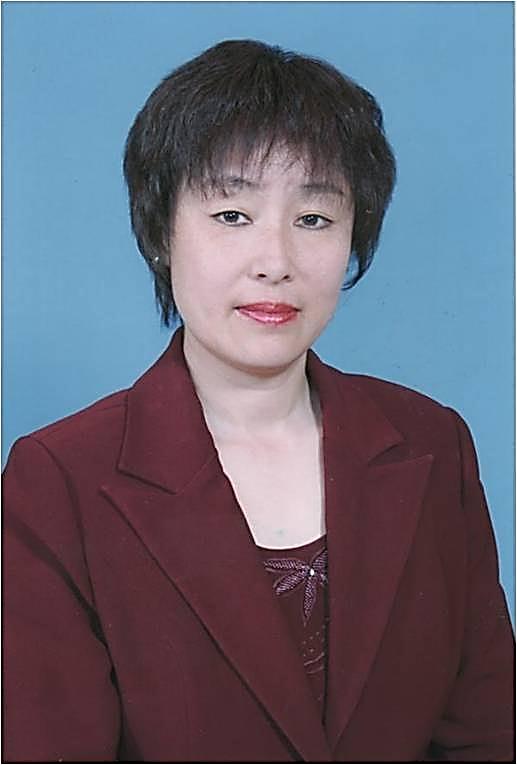 ОГЛАВЛЕНИЕРаздел I. Общие сведения о педагогеЛичные данные педагога1.2. Копии дипломов об образовании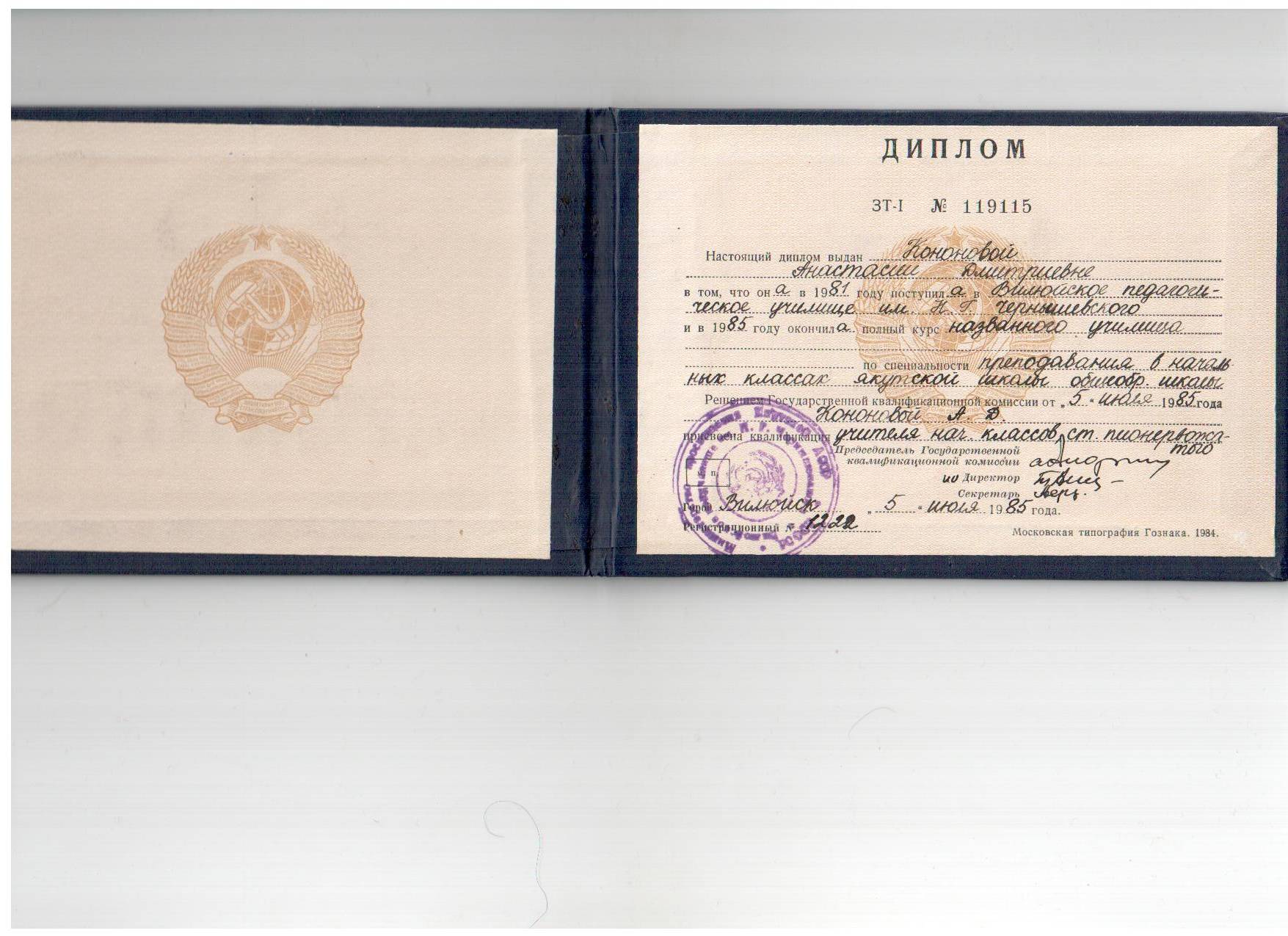 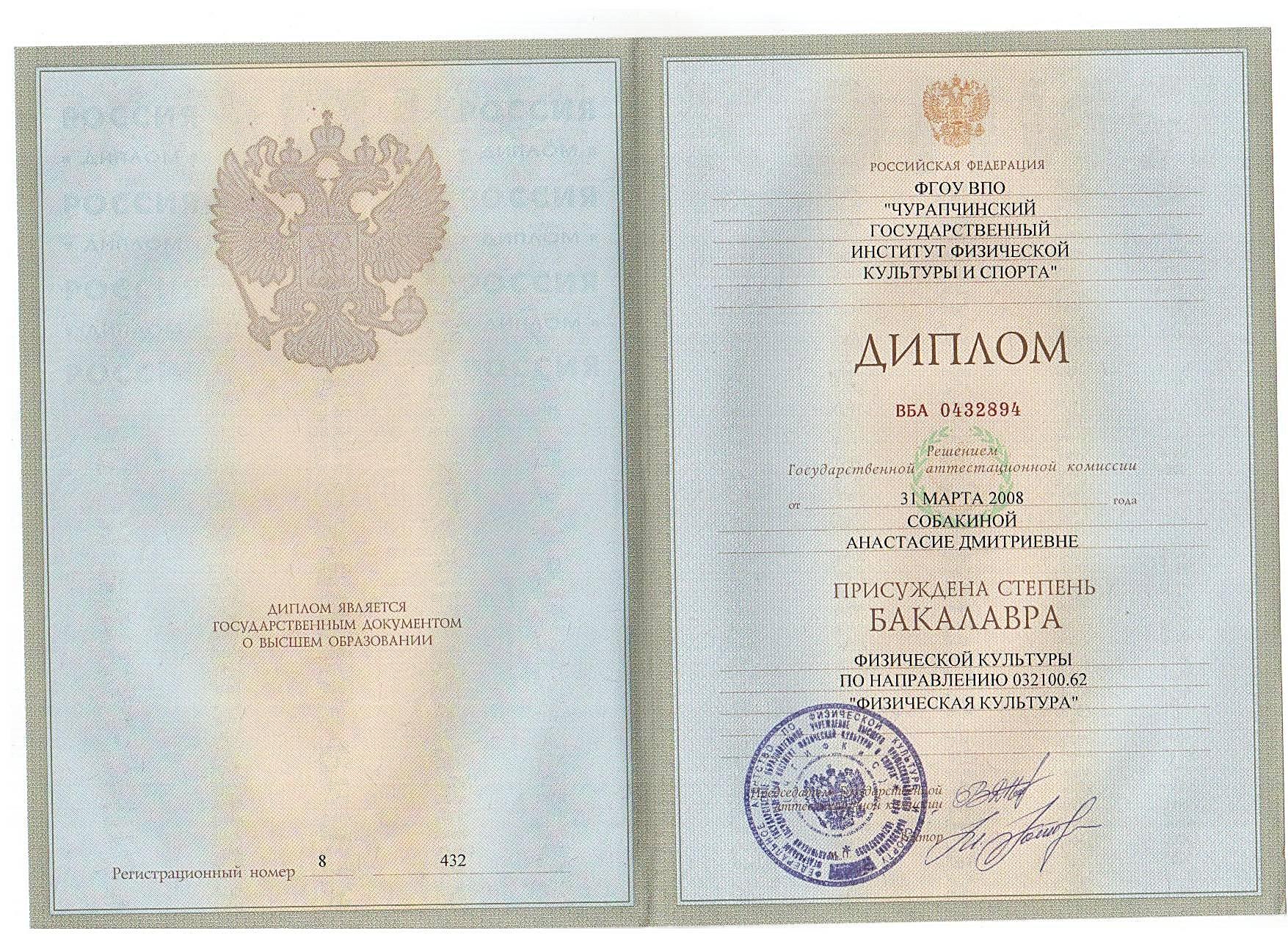 . Повышение квалификации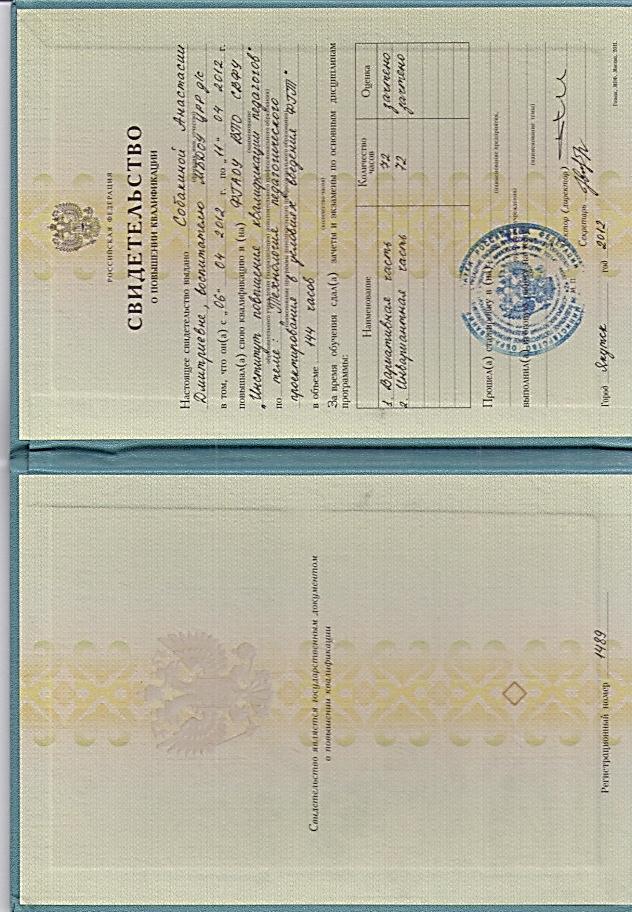 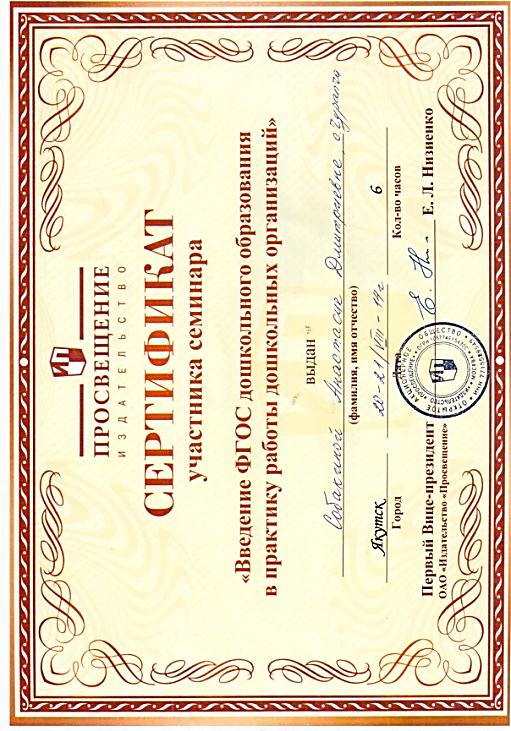 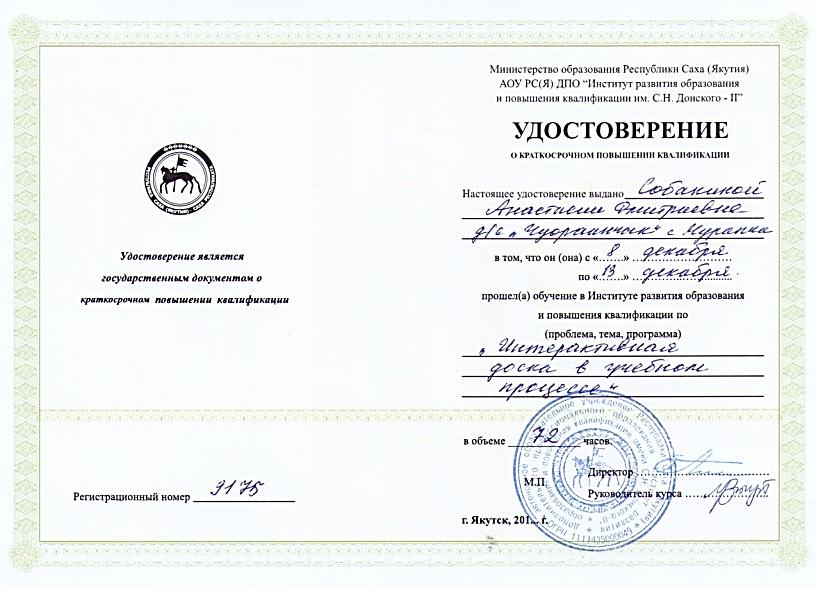 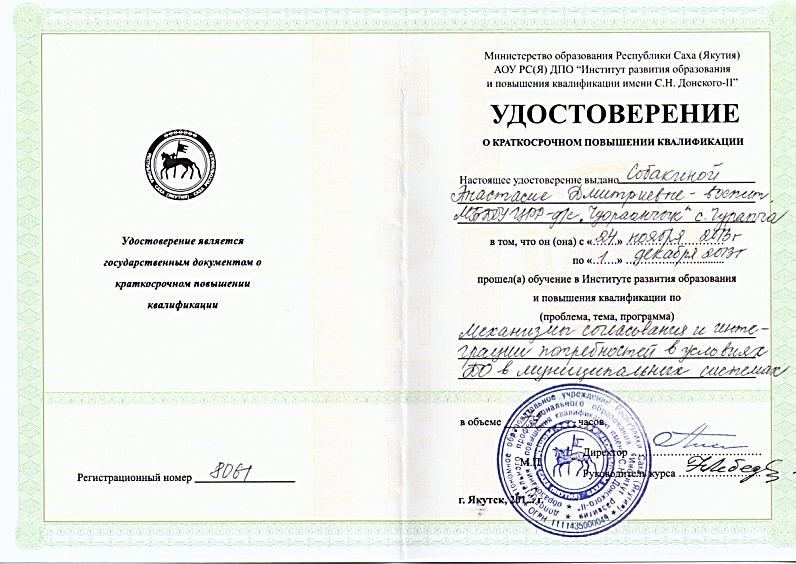 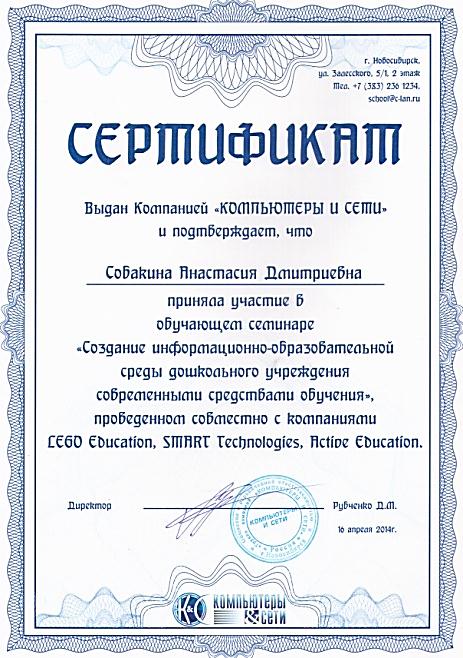 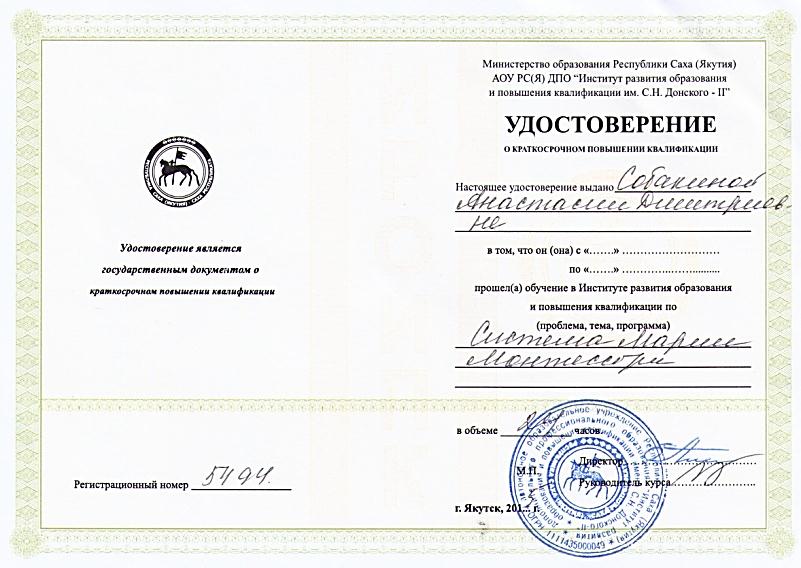 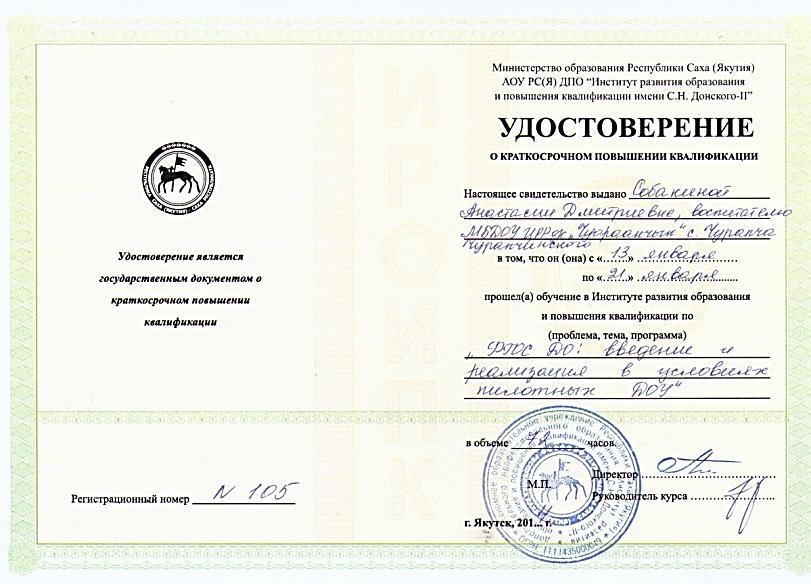 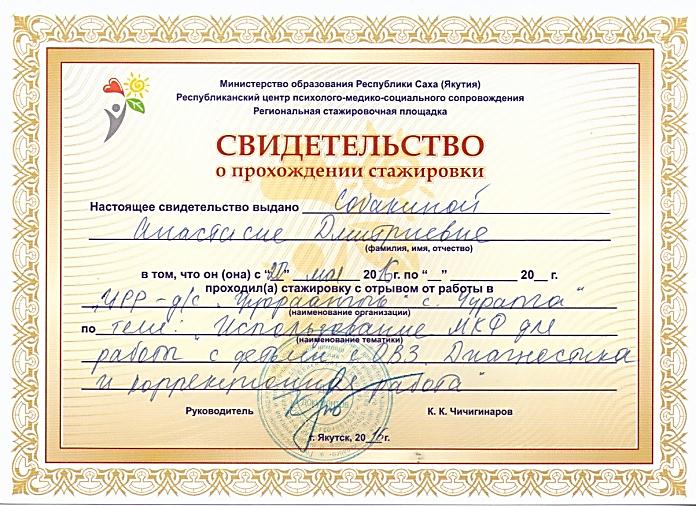 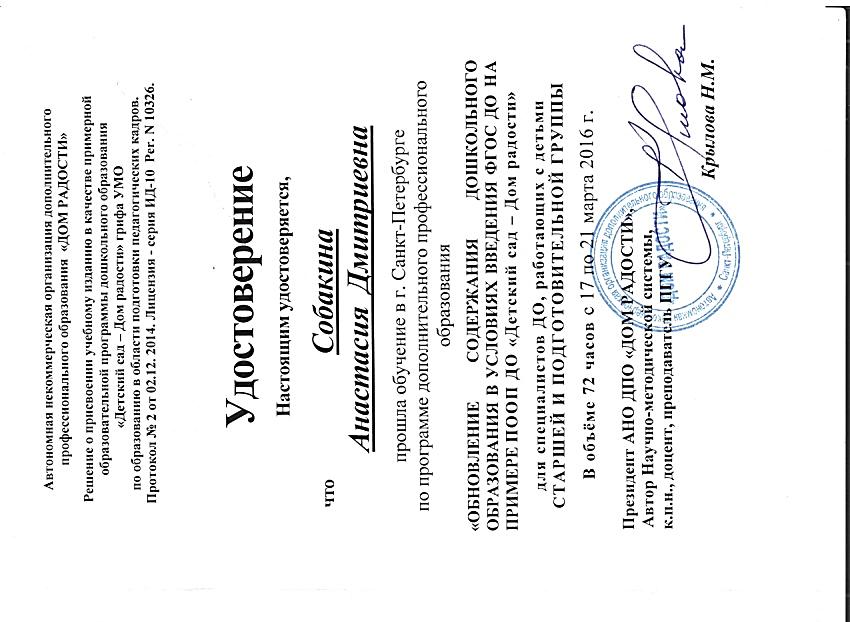 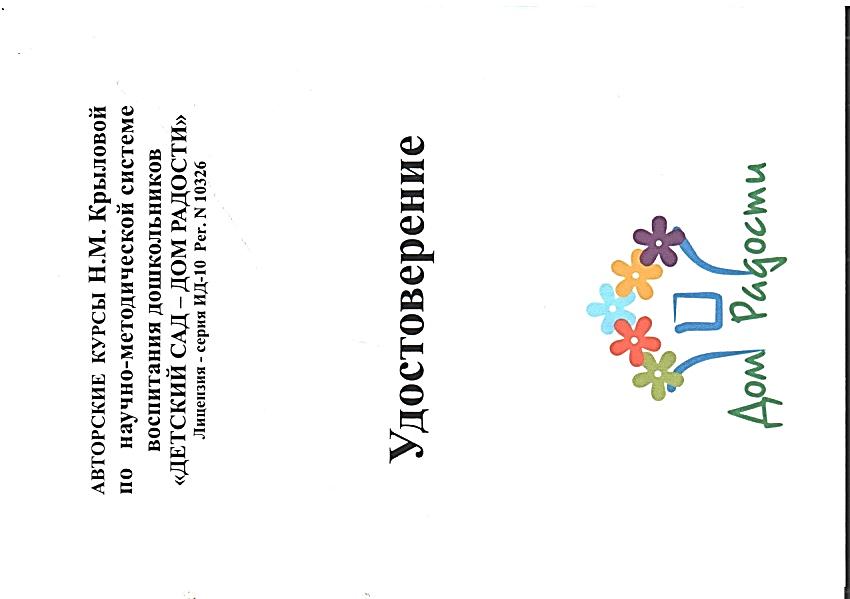 Награды, копии почетных грамот, благодарственных писем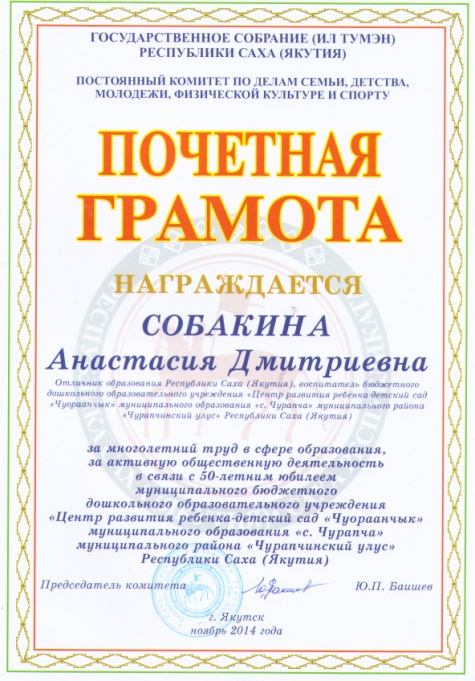 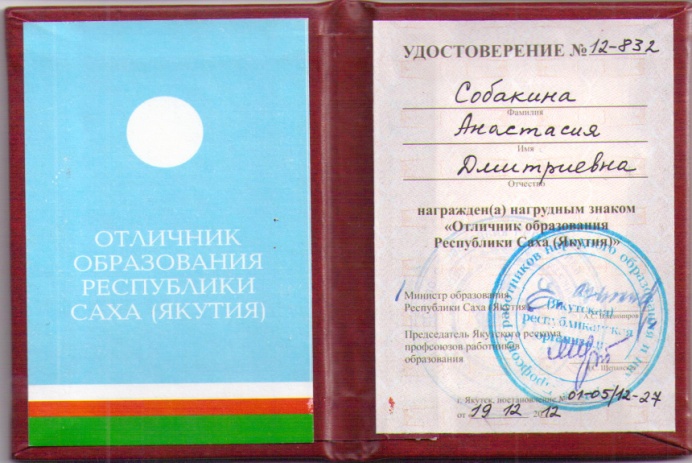 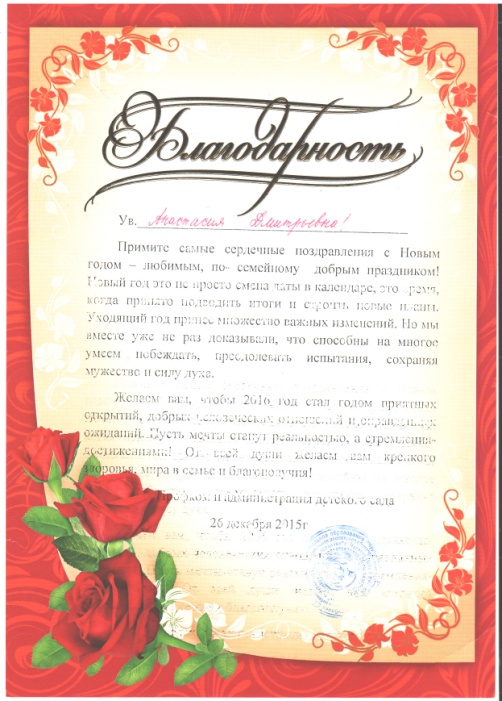 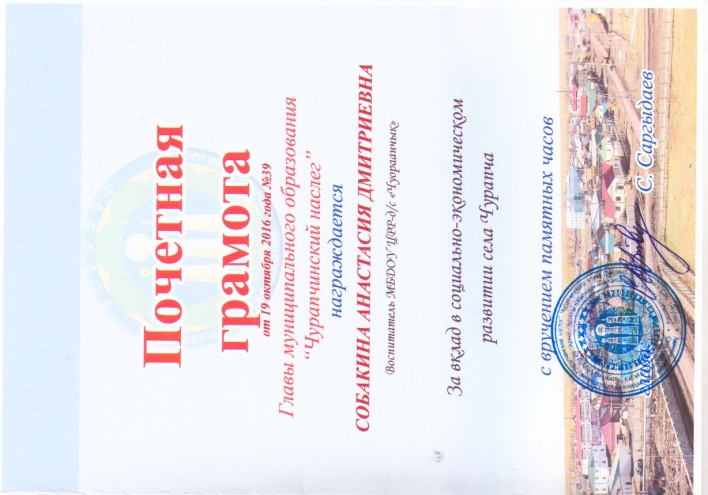 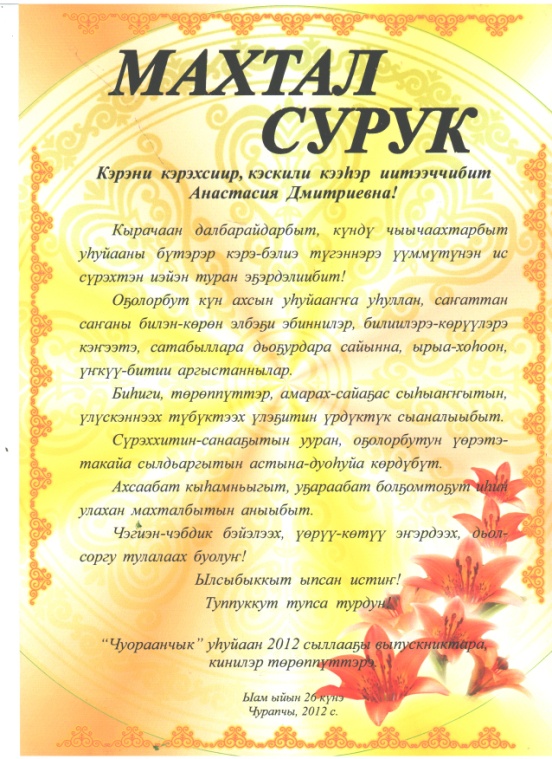 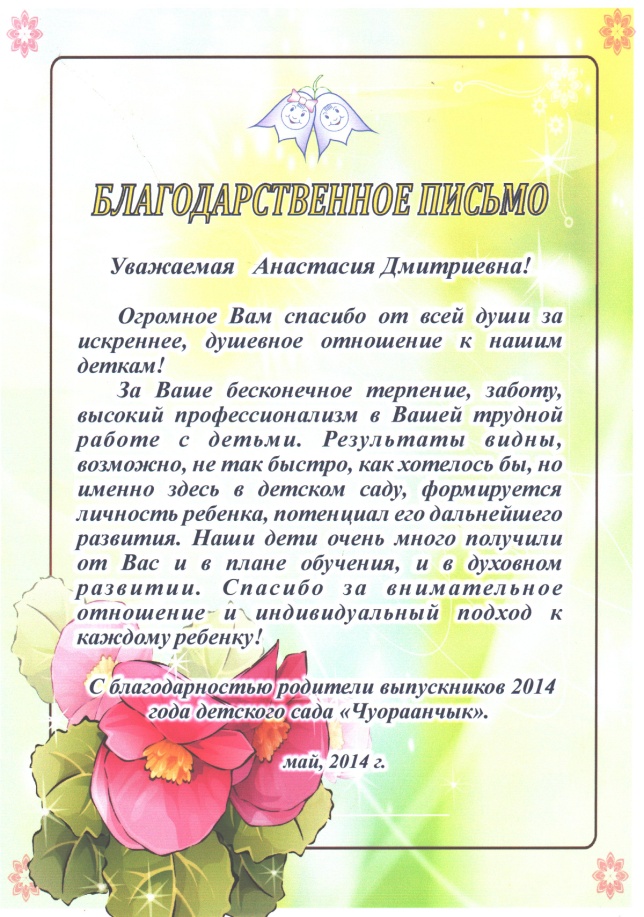 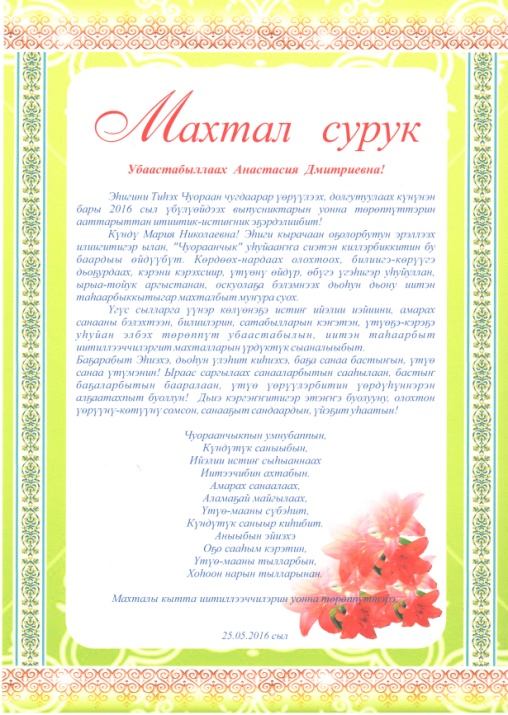 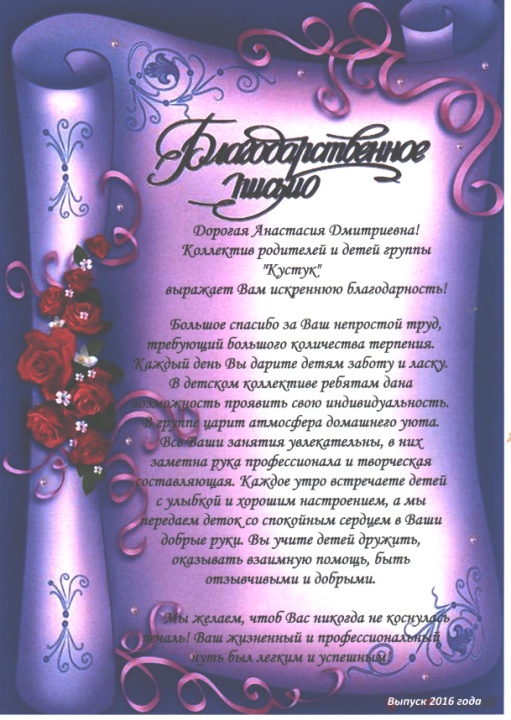 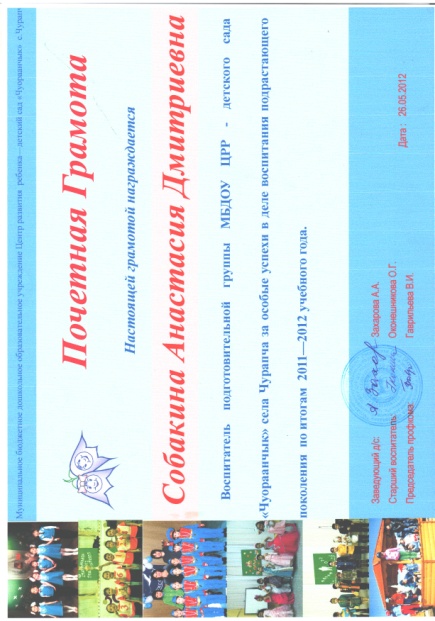 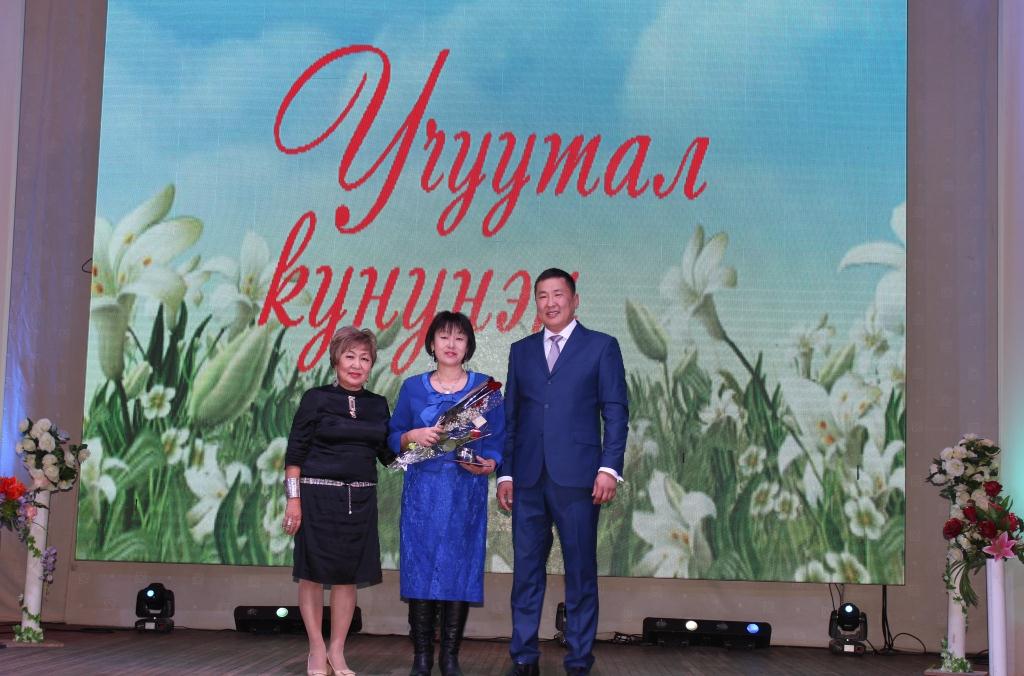 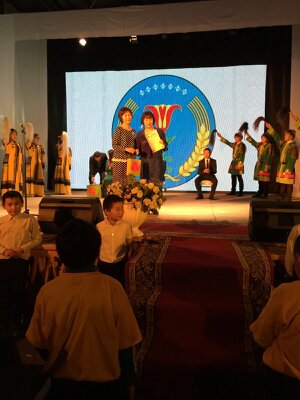 Раздел II. «Результаты педагогической деятельности»2.1. Представление собственного инновационного педагогического опытаАктуальность: Сегодня необходимость формирования творческой личности встала перед образовательными учреждениями с особой остротой. Разностороннее гармоничное развитие немыслимо без воспитания сознательного отношения к учению, деятельности и культуре умственного труда. Задачи эти сложны и требуют от педагогических коллективов настойчивых поисков. Вопросы, связанные с развитием в процессе внимания, обучения памяти, умственных способностей всегда волновали педагогов.Шашечная игра в системе ДОУ является важным компонентом интеллектуальной подготовки дошкольников в плане развития, содействия максимальному проявлению способностей, дарований, раскрытия уникальности как индивида, служит фактором саморазвития личности, развития его творческого потенциала, ценностных ориентаций.Шашки развивают воображение, аналитичность, особые формы мышления и внимания. Также способность переключения и управления последним, выделение существенного, выбора варианта решения, творческого общение и обособления. Шашки формируют самостоятельность творчества и его активный характер, чувство времени, ответственность за свои действия, целеустремленность, настойчивость, терпение, воздействуют на внешнюю и внутреннюю речь, математические и другие специальные способности, воспитывают эстетический вкус и т.п. То есть шашки обладают уникальными педагогическими возможностями. Ученые, педагоги, тренеры, шашисты считают занятия шашками действенным средством воспитания и обучения, развития личности. Опыт свидетельствует, что эта игра способствует индивидуализации воспитания и обучения – помогает каждому ребенку, какого бы нервно – психического склада он ни был, полнее раскрыть свои способности, заложенные природой, активнее познавать окружающий мир.Занятия шашками располагают универсальными возможностями с точки зрения активизации познавательной деятельности детей. Систематические занятия шашками могут целенаправленно формировать активную творческую личность, отличающуюся следующими качествами: способностью к всестороннему анализу ситуации и к прогностической самооценке, планирования действия, потребностью в осознании задачи, в настойчивости достижения цели, в творческом общении и обособления, способностью и потребностью ориентироваться во времени, самостоятельностью суждений, воображением, вниманием, ответственностью за поступки, терпением, работоспособностью, чувством прекрасного.На основе изучения правил игры, ее теории и истории происходит разностороннее воспитание личности, формирования занятий и навыков в различных областях познавательной деятельности. Цель  – определение пути построения системы шашечных занятий, обеспечивающих формирование познавательной самостоятельности детей, их общих и специальных способностей.Гипотеза:     - занятия шашками располагают универсальными возможностями с точки зрения активизации познавательной деятельности детей;систематические занятия шашками могут целенаправленно формировать активную творческую личностьС учетом цели и гипотезы  были определены следующие задачи:выявить педагогические возможности и способности активизации познавательной деятельности средствами шашечной игры;теоретически обосновать систему организационных занятий шашками, разработать структуру, содержание, методику их проведения.подготовить рекомендации по содержанию и методике преподавания шашек.2.2. Организация предметно-развивающей среды и методическое оснащение группы (учебно-методический комплекс, технические средства обучения, ИКТ, наглядно-дидактические пособия, раздаточный материал и т.д.)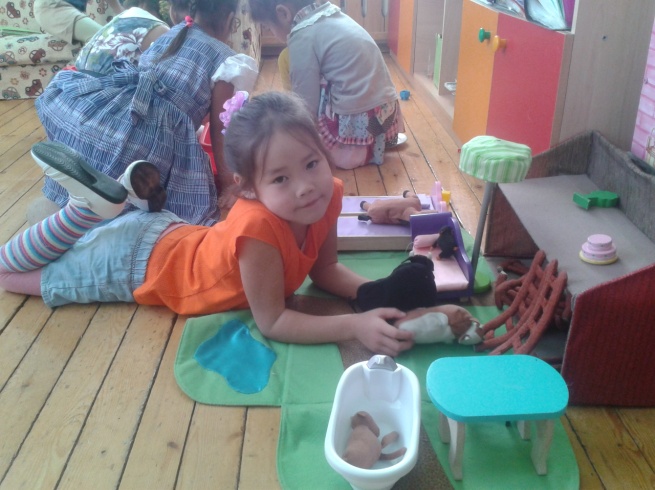 1.Сюжетно-ролевые игры.«Магазин»«Больница» «Пожарные» «Ферма» «Семья»«Парикмахерская»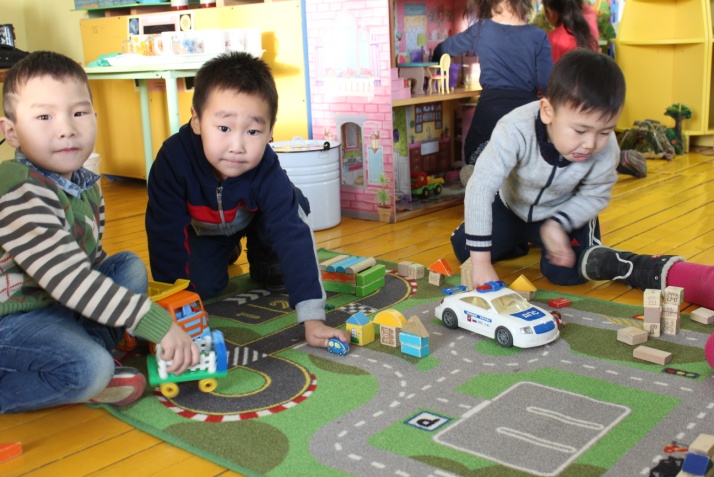 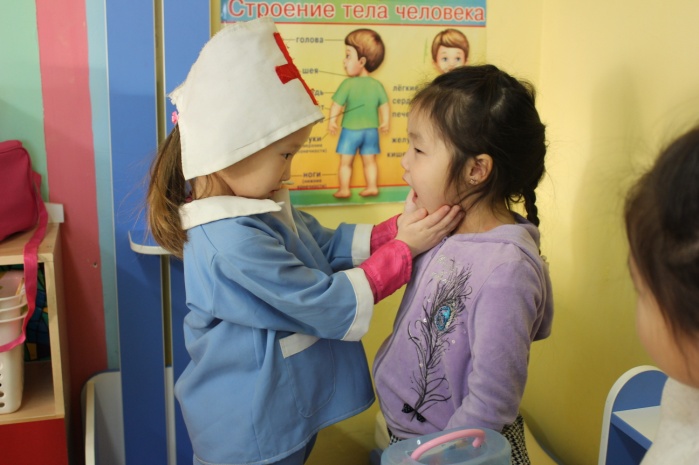 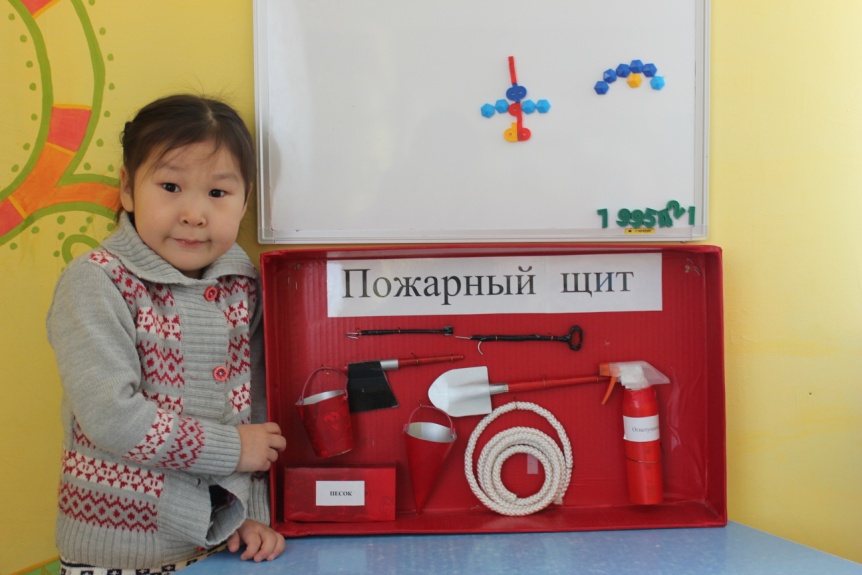 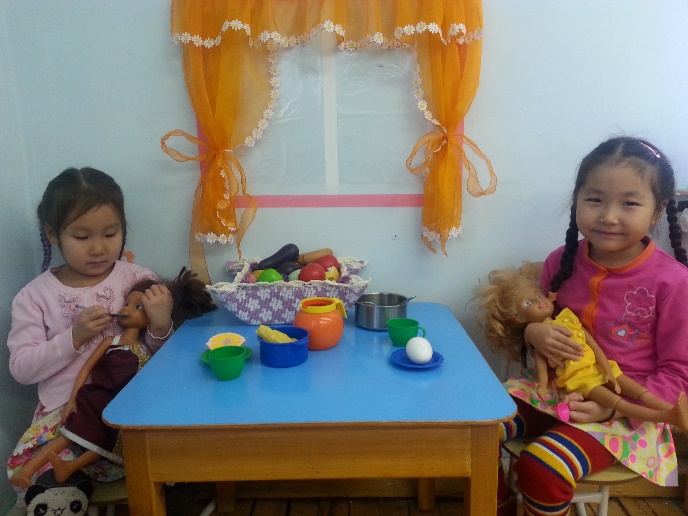 2.Развивающие игры.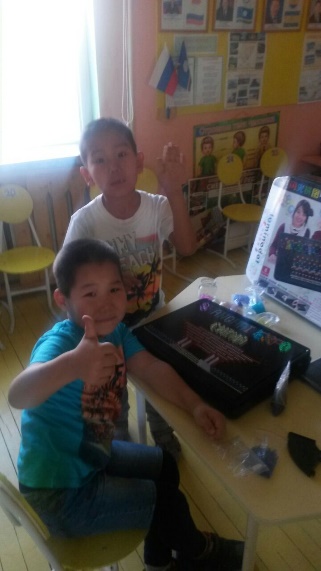 ЛотоШашкиМозаика «Люминадот»ШнуровкиДоминоПланшетыПазлы и т.д.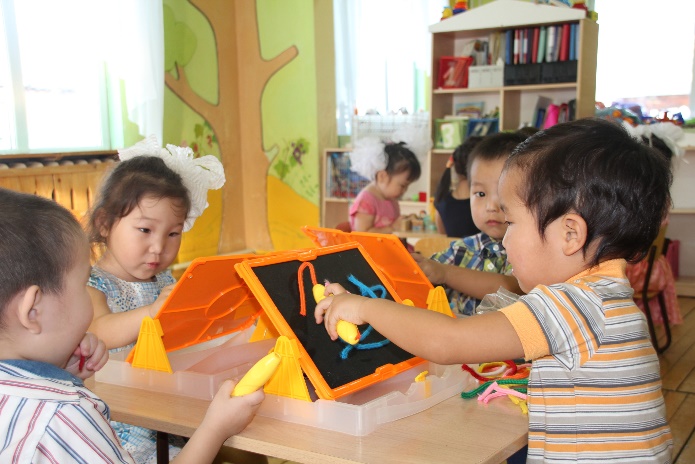 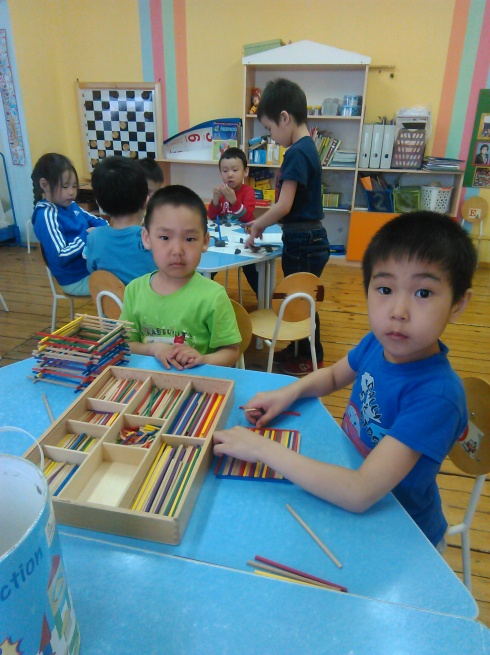 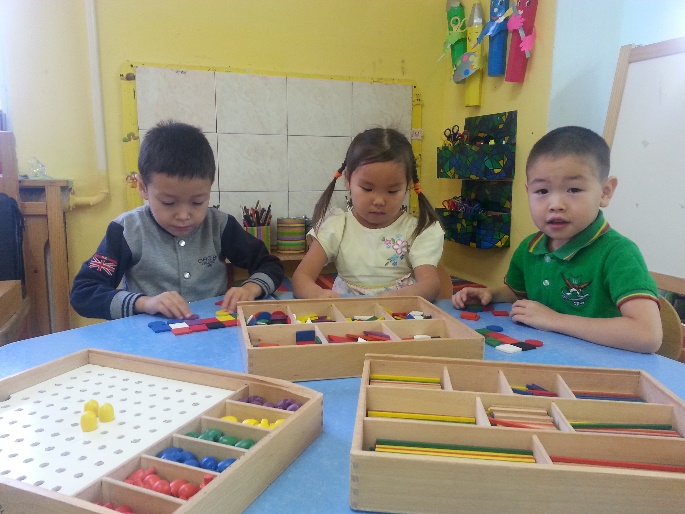 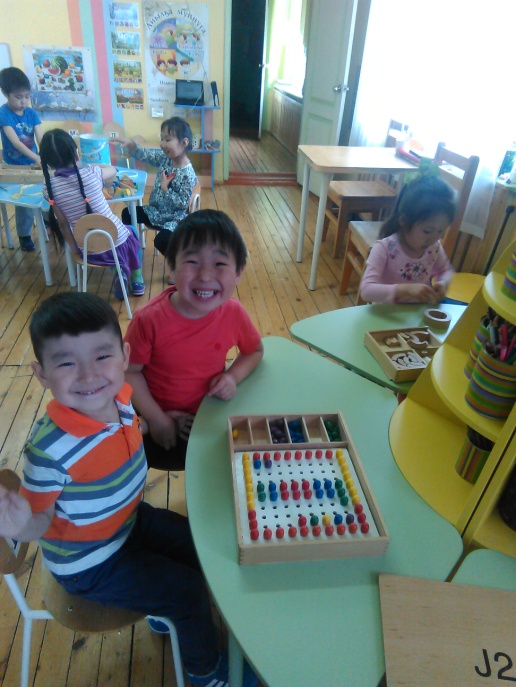 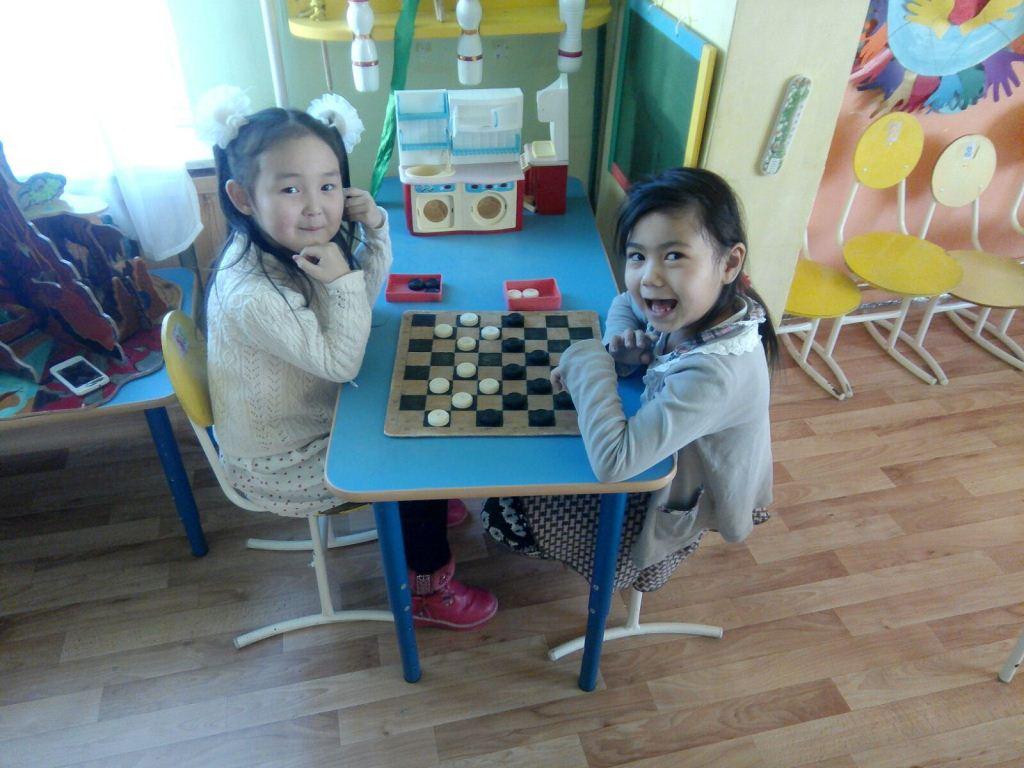 3.Театрализованные игры. 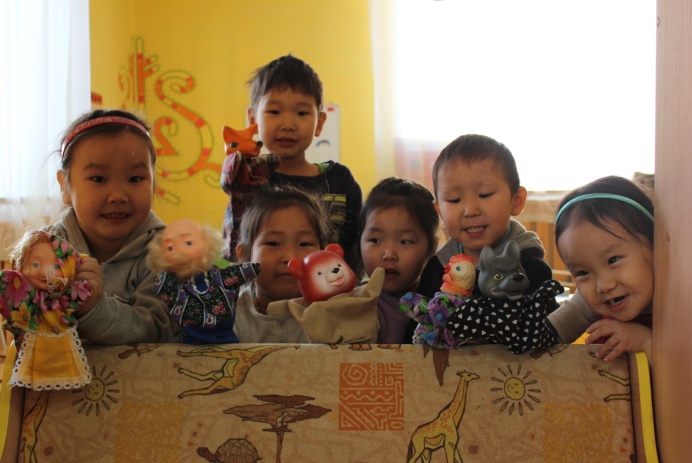 ШирмаКукольныеПальчиковыеНастольные  и.т.д.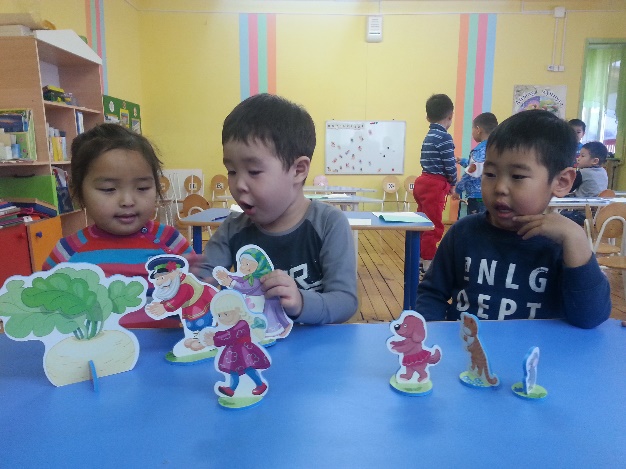 4.Строительно-конструктивные игры.Кубики ВоскобовичаЛего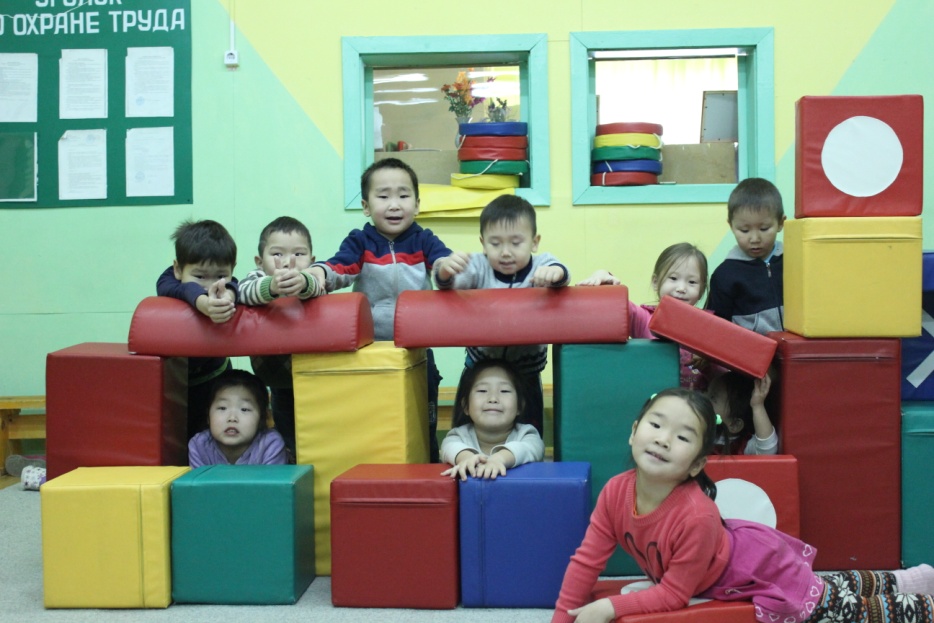 КонструкторКубики  и.т.д.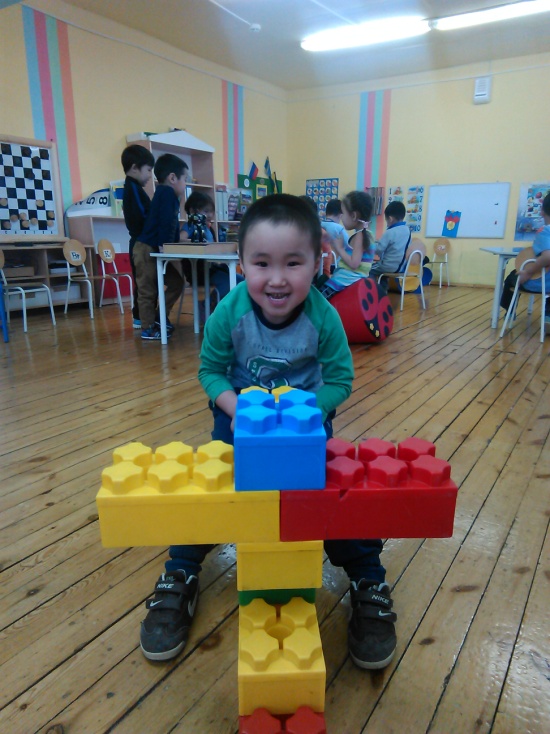 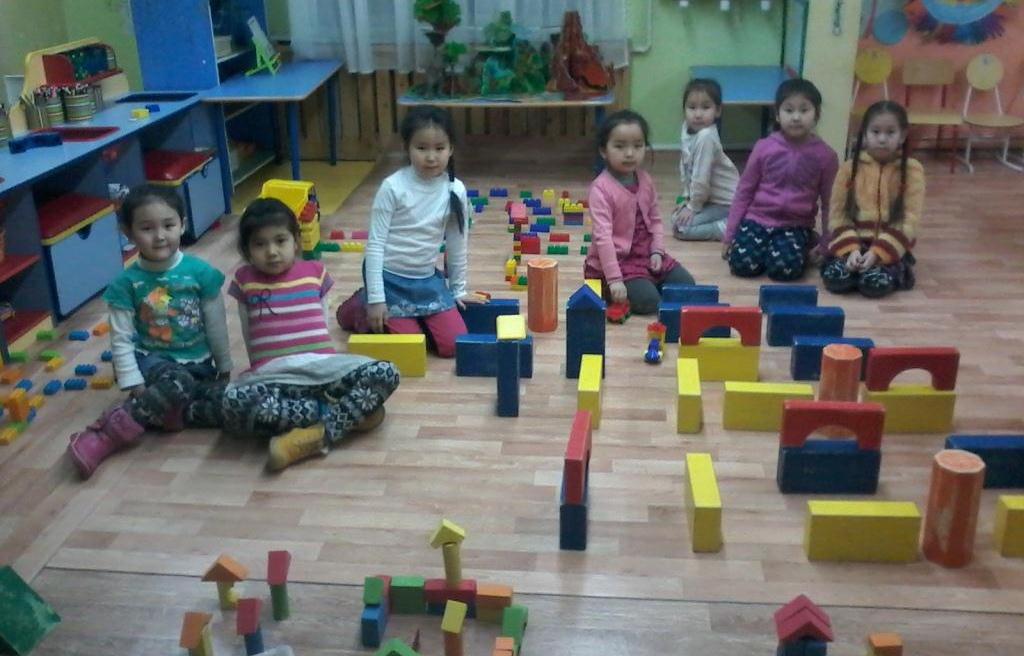 5.Развитие творческих, физических, музыкальных  способностей.Природный уголок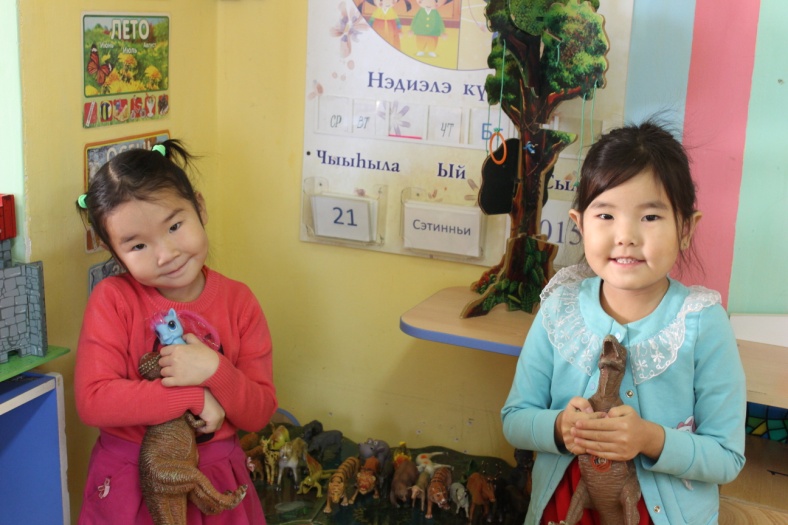 БиблиотекаУголок дежурства Физкультурный уголокСахалыы муннукУголок творчества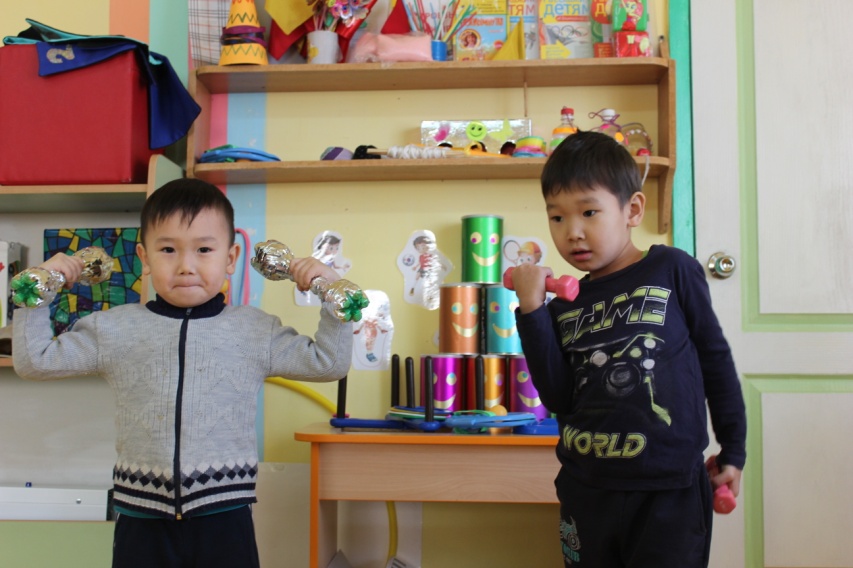 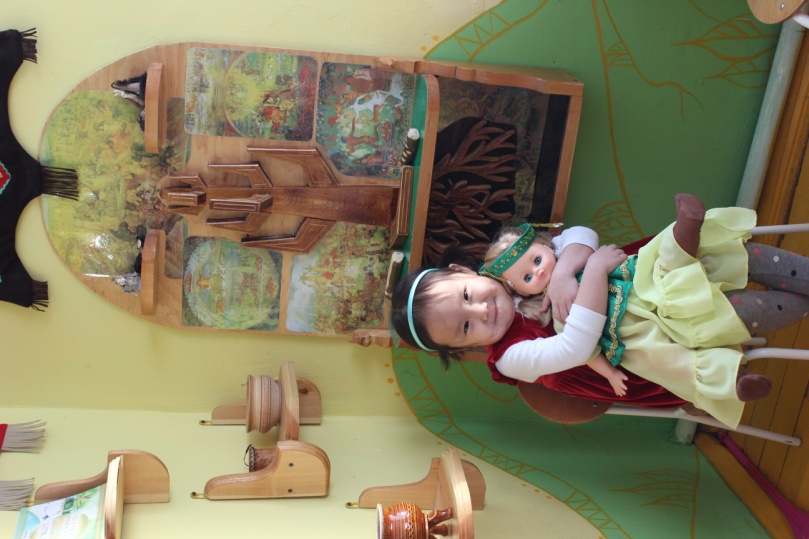 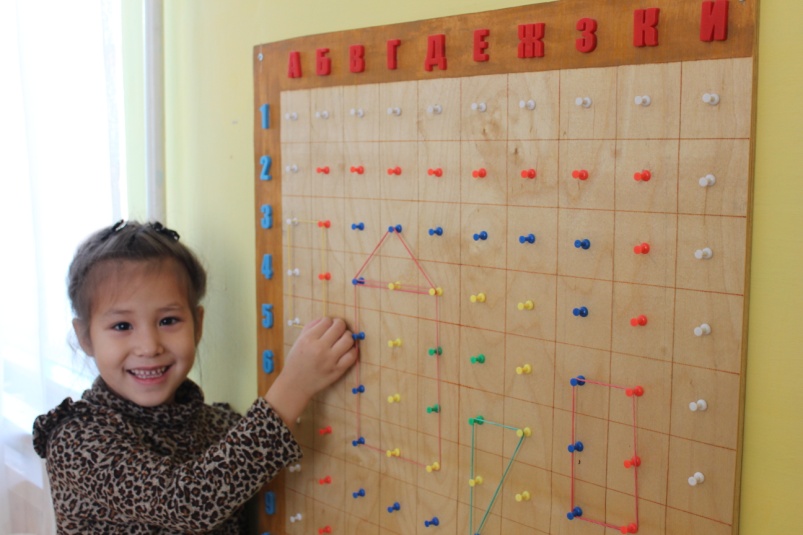 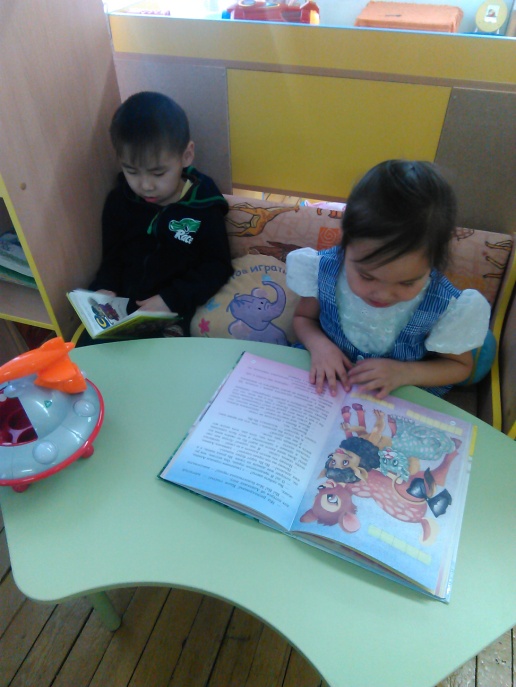 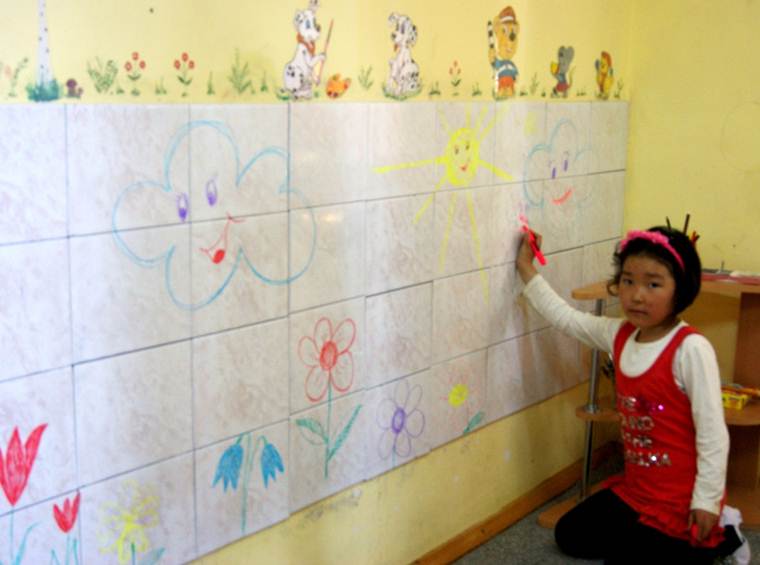 Список детских мультфильмовТом и ДжерриМаша и Медведь.ТачкиЛунтик.Машкины страшилкиСмешарики.Коза ДерезаКороль Лев.Новогодние мультфильмыКунгфу ПандаНу,погоди!Сборник из 10 лучших мультрильмов.Беги, ручеек.Простоквашино.Снежная королеваСказка о царе Салтане.Рапунцель и т.дПеречень наглядных, демонстрационных пособий    "Тематический словарь в картинках"--набор книжек с дидактическими карточками: Блок 1--"Мир растений и грибов":  "Фрукты. Овощи", " Грибы, ягоды", " Цветы, деревья",.Блок 2-- "Мир животных": "Домашние и дикие птицы средней полосы", "Домашние и дикие животные средней полосы", " Дикие звери и птицы" ит.д.Блок 3--"Мир человека": " Одежда. Обувь. Головные уборы.", " Аудиотехника видеотехника оргтехника и средства связи", " Электробытовая техника". и т.д.Карточки для занятий в детском саду и дома "Расскажите детям": Музыкальные инструменты. Дикие животные. Домашние животные, Олимпийские чемпионы. Москва-столица России. Овощи.  и т.д. (24 комп)Серия обучающих карточек: Животные Австралии. Животные Африки. Животные России. Животные Северной Америки и т.д.Мультимедийные пособия "Математика дошкольникам", "Все профессии важны", "Кыырпахчаан" и т.д.Настенные картины: "Овощи", "Фрукты", " Животные и их детеныши", ". Тело человека ( части тела) и т.д.Список аудиозаписей«Ырыа ыьыа5а» Н.Макарова.«О5о ырыалара»«Кыра саастаах о5олорго»«Мэник-тэник о5о саас»«Чэ,ыллыахха,оонньуохха»«Ойор-тэбэр о5о саас»«Кердеех ырыалар»«Кырачаан о5олорго»«Сана дьылынан»«Куну кытта оонньуубун»«Айыл5а тыаьа-ууьа»«Чыычаахтар саналара»«Сана дьылбыт тиийэн кэллэ». и т.дКартотека: Игры-ситуации: «Мама пришла с работы», «Поздравим маму»,  «Чья очередь гулять с Тузиком?», «В супермаркете",  «Новые товары», «Мамы укладывают детей спать» и т.дПодвижные игры:  "Кетех ынах", " Элиэ уонна Ийэ куурусса", " Куоска уонна кутуйахтар", " Мунхалааьын", " Миэстэ былдьаьыыта", " Бере уонна куобахтар" и т.д.3.    Игры на развитие внимания: ". Геометрическай лото", "Кер уонна ейдее",  "Ус предмети ааттаа", " Ханна тыаьыырый, таай", " Кыра, улахан предметтэри наардаа", "Пааратын бул", " Маннык фигураны бул" уо..д.а.4.    Игры для развития речи: " Ким тугу гынарый?", " Кими ойуулаабыппын таай", " Тугу кербуккун кэпсээ", "Туох уларыйбытый таай", "Тугу кербуккун кэпсээ", "Аптаах меьееччук", "Бэрээдэктээн уур", "Мин эппиппин хатылаа" уо.д.а.5.   Физкультминутки6.   Стихи7.    Пальчиковая гимнастикаПеречень справочной литературы и дидактических материаловКомплексная программа:Программа воспитания и обучения в детском саду.  / Под ред. М.А. Васильевой, В.В. Гербовой, Т.С.Комаровой. – М.: Мозаика-Синтез, 2007.Тосхол: Базисная программа дошкольного образования РС(Я)  / Науч. ред. М.Н.Харитонова и др. 2009.Дополнительные программы:Основная общеобразовательная программа дошкольного образования «От рождения до школы» Н.Е.Веракса– М.: Мозаика-синтез, 2010Примерная основная общеобразовательная программа дошкольного образования "Детский сад--Дом радости"/ Н.М. Крылова. – М.: ТЦ «Сфера», 2015. – 352 с.Программы и методические рекомендации:Физическое воспитание в детском саду /  Э.Я. Степаненкова. – М.: Мозаика-синтез, 2008.Игровая деятельность в детском саду/ Н.Ф.Губанова . – М.: Мозаика-синтез, 2008.Приобщение детей к художественной литературе /В.В.Гербова – М.: Мозаика-синтез, 2010.Культурно-досуговая деятельность в детском саду/М.Б.Зацепина – М.: Мозаика-синтез, 2009.Изобразительная деятельность в детском саду /Т.С.Комарова  – М.: Мозаика-синтез, 2010.Нравстенное воспитание в детском саду / В.И.Петрова, Т.Д.Стульник – М.: Мозаика-синтез, 2008.Формирование элементарных математических представлений в детском саду /Н.А.Арапова-Пискарева – – М.: Мозаика-синтез, 2009.Ребенок и окружающий мир /О.В.Дыбина – М.: Мозаика-синтез, 2010.Экологическое  воспитание в детском саду/ О.А.Соломенникова – М.: Мозаика-синтез, 2009.Конструирование и ручной труд в детском саду/ Л.В.Куцакова– М.: Мозаика-синтез, 2010.Программа «Старт» ./Л.В.Яковлева, Р.А.Юдиной. – М.: Владос, 2004Рабочие планы-сценарии. Учебно-методическое пособие для работников детских дошкольных учреждений/Н.М.Крылова, В.Т.Иванова-Пермь, 2015.Национальные программы, методические пособии:О5ону чуолкайдык санарарга уерэтии уонна грамота5а уерэнэргэ бэлэмнээЬин. / И.И.Каратаев «Бичик» Дьокуускай, .Тулалыыр эйгэни билиьиннэрии уонна о5о тылын сайыннарыы (М.Н. Савина, 1992 с.).Попова М.П. Программа обучения детей-саха русскому языку в национальных детских садах - Якутск: 2006.Саха фольклора. Программа уонна хомуурунньук. Лепчикова Л.П. Якутск: 1993.Гоголева С.Д., Егорова Е.И. Обучение связной речи в якутских детских садах. Якутск:1996;Никифорова У.С., Аммосова К.Н. Математика для детей дошкольного возраста. С. Майя, Мегино-Кангаласский улус2.3. Реализация образовательной программы и годового плана (показатели по годовому отчёту об итогах работы за 3 года в табл.)Мониторинг образовательного процесса осуществляется через отслеживание результатов освоения образовательной программы, а мониторинг детского развития проводится на основе оценки развития интегративных качеств ребенка с использованием  диагностики результатов, предусмотренных  реализуемой дошкольным учреждением образовательной Программой «От рождения до школы»  под редакцией Н.Е. Вераксы, Т.С. Комаровой, М.А.Васильевой. Результаты мониторинга образовательного процесса в ДОУ(мониторинг освоения образовательной программы) Результаты детского развития(мониторинг развития интегративных качеств)За последние три года результаты мониторинга  свидетельствуют о том, что программа реализована  в полном объеме и соответствует высокому уровню (свыше 80 %): 2013-2014 – (81%), 2014-2015 – (83%), 2015-2016 – ( 87%).2.4. Реализация программы индивидуальной работы с воспитанниками. Наличие и реализация индивидуального образовательного маршрута  воспитанника.Карта развития ребенка (индивидуальный образовательный маршрут воспитанника) – документ, включающий в себя основные показатели развития ребенка, посещающего дошкольное образовательное учреждение, в динамике.Цель использования карты – выявление и обобщение в одном документе индивидуальных психофизических, личностных  особенностей воспитанника, уровня психического развития,  усвоения программного материала и как результат -  проектирование индивидуального образовательного маршрута (ИОМ) в рамках образовательного процесса конкретного дошкольного учреждения. Индивидуальная карта развития заводится один раз при поступлении воспитанника в дошкольное образовательное учреждение и заполняется на каждого воспитанника на протяжении всего периода посещения детского сада воспитателями и специалистами, которые ведут образовательную и коррекционно-развивающую работу с ребенком. В карту вносятся показатели развития на начало и конец учебного года, рекомендации специалистов по проектированию индивидуального образовательного маршрута, который решает задачу создания психолого-педагогического сопровождения развития ребёнка. Эффективность психолого-педагогического сопровождения заложена в организации тесного взаимодействия между всеми участниками образовательного процесса  по созданию благоприятных условий воспитания, коррекции и развития детей в детском саду. Для реализации основной цели психолого-педагогического сопровождения необходимо обеспечить информационный обмен, единое информационное пространство. Данные, полученные в результате педагогической диагностики должны координировать дальнейшую деятельность педагогов с дошкольниками. На особом контроле воспитателей и специалистов должны быть дети, показавшие низкий и высокий уровень развития освоения каких-либо образовательных областей. Для работы с этими детьми логично выстраивать  индивидуальный  образовательный маршрут ребенка с целью коррекции выявленных в процессе педагогической диагностики недостатков или особых способностей ребёнка, требующих индивидуального подхода к их развитию.Карта предназначена для воспитателей дошкольных образовательных учреждений, которые ее заполняют в  начале и конце учебного года, используя для этого организованное наблюдение и специальные задания. Она служит общим ориентиром в достижении основных результатов в развитии детей вне зависимости от вида учреждения и используемых программ.Педагогическая диагностика проводится методами наблюдения, игры или беседы. Важно, чтобы обследование проходило в атмосфере доброжелательности: ребенка следует поощрять, оказывать ему эмоциональную поддержку.Кроме того, результаты всех детей заносятся в Сводную таблицу группы. Анализ полученных результатов позволит увидеть уровень развития детей конкретной группы и разработать коррекционно-развивающие программы на группу в целом.Для заполнения карты воспитателю не надо организовывать специальные ситуации. Предполагается, что у педагога уже сложился определенный образ ребенка и при оценивании он использует те сведения, которые накопились за определенное время наблюдений. Если же воспитатель сомневается в оценивании, то ему необходимо провести дополнительно наблюдение за ребенком в определенных видах свободной деятельности. Предлагаемые формы для заполнения их воспитателем ориентированы на то, что в итоге в карте будет представлена информация об общей картине развития всех детей группы и о месте каждого ребенка в ней. То есть, воспитатель сможет увидеть, соответствует ли развитие различных сфер инициативы конкретного дошкольника возрастному нормативу.Рекомендации для педагогов при заполнении карты развития ребенка:1. Карта заполняется  при поступлении ребенка в детский сад и ведется до выпуска в школу.2. В  заполнении карты  принимают участие все педагоги ДОУ.3. Диагноз, группа здоровья, физкультурная группа, физическое развитие  указываются, согласно данных медицинской карты ребенка.4. Оценка результатов освоения программы дошкольного образования указывается согласно принятой в ДОУ оценки диагностики.5. Средний показатель выводится  по итогам всех полученных данных.Условные обозначения:          н.г. - начало года          к.г. - конец года  	                Информация содержится  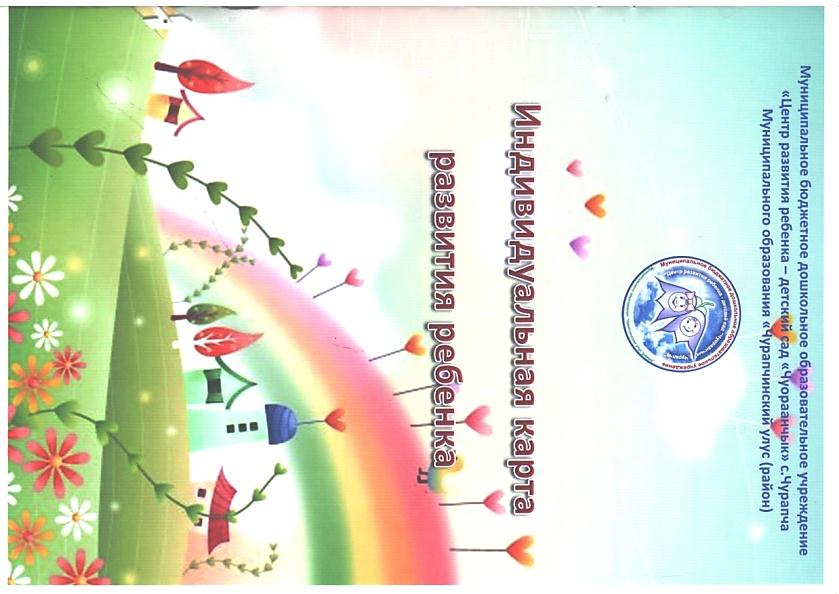 2.5. Участие воспитанников в конкурсах, смотрах, соревнованиях.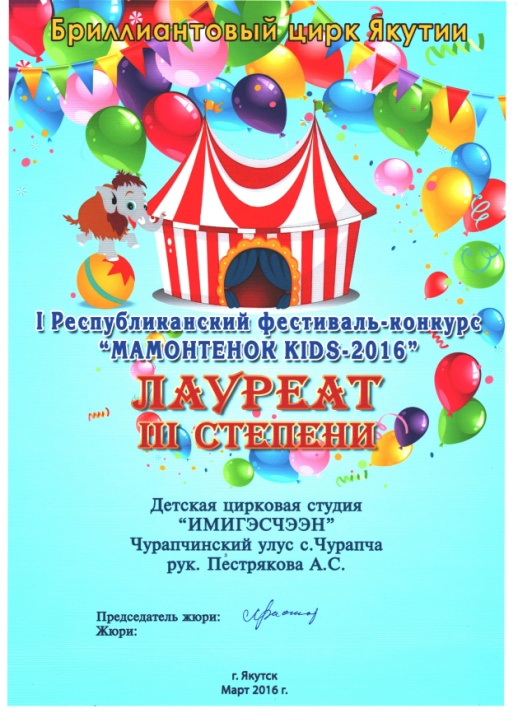 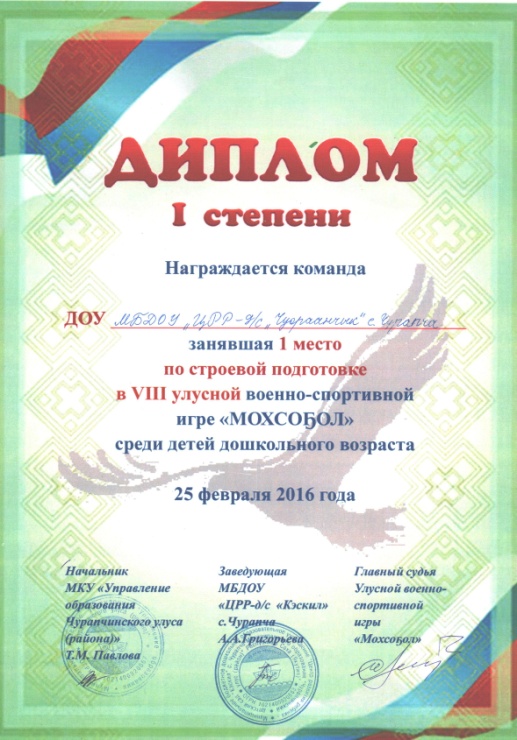 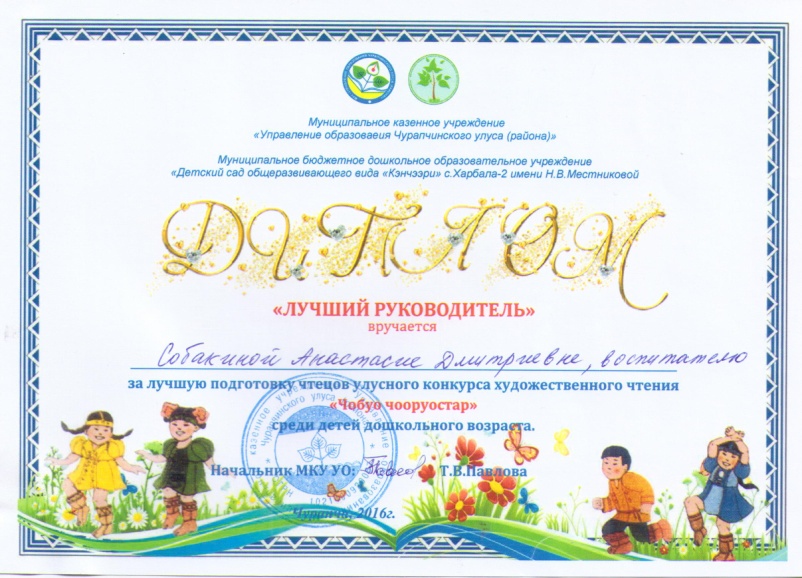 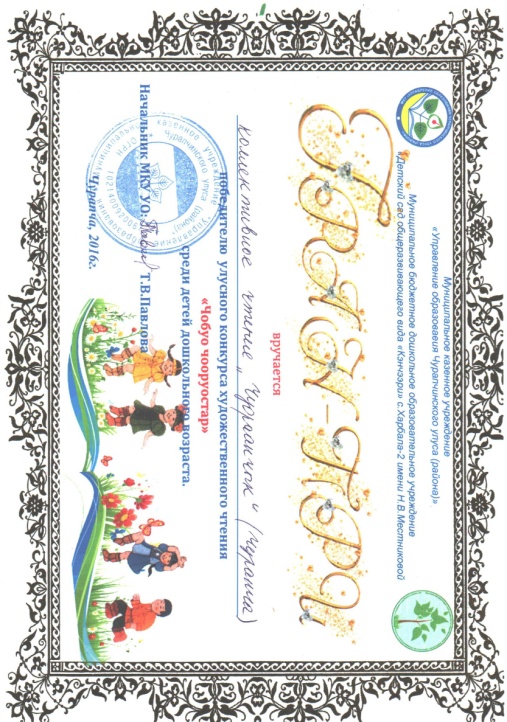 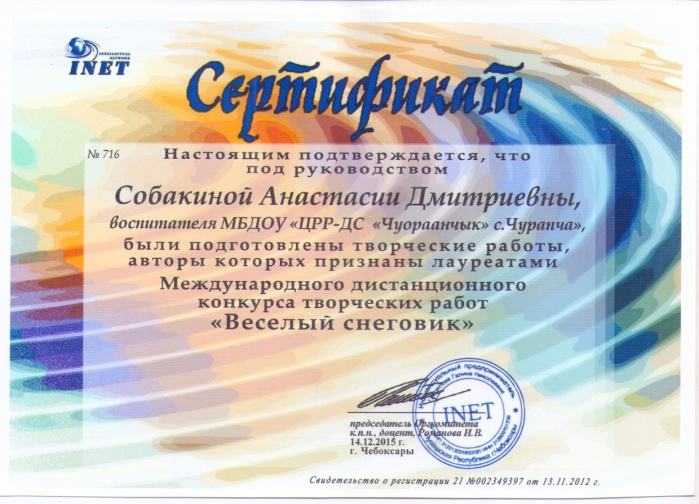 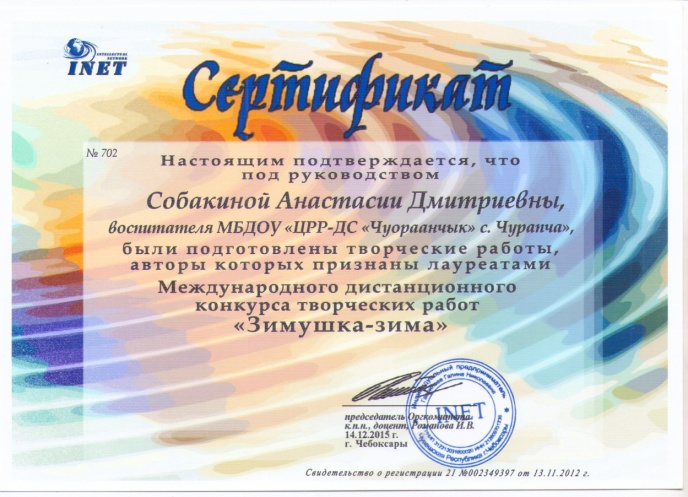 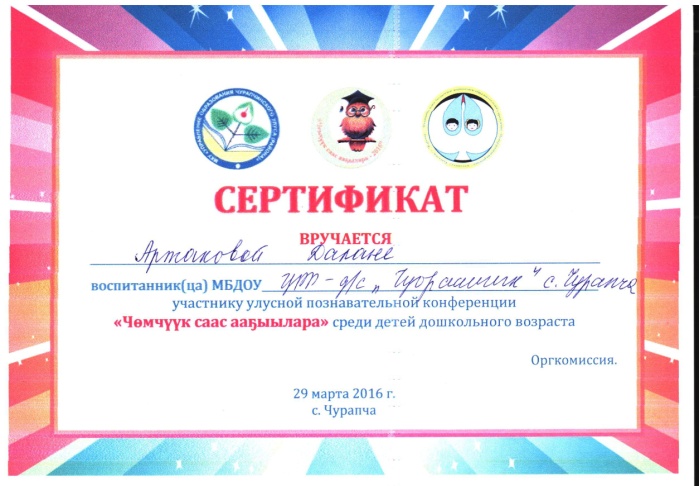 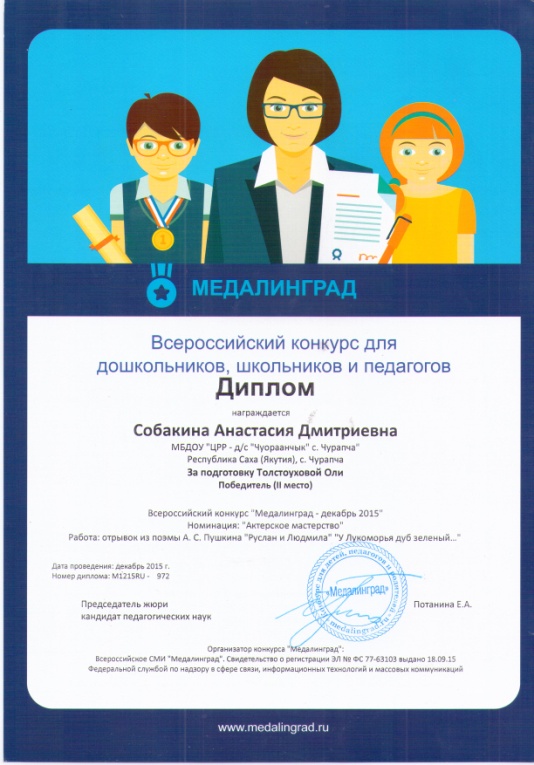 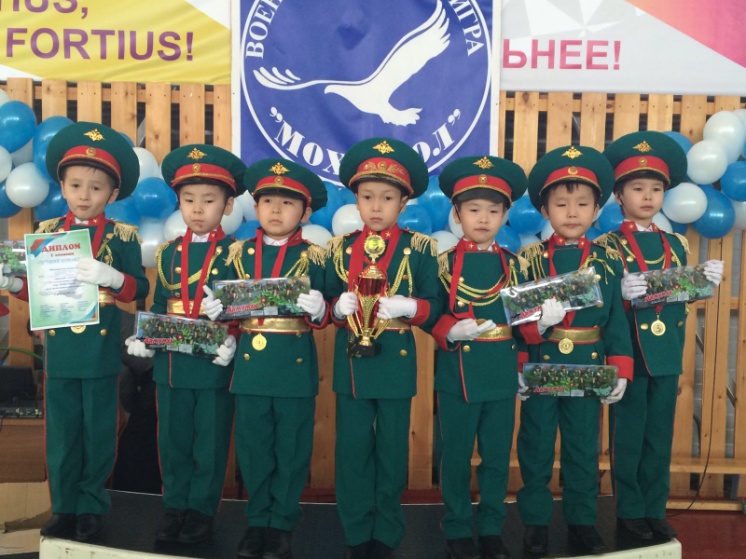 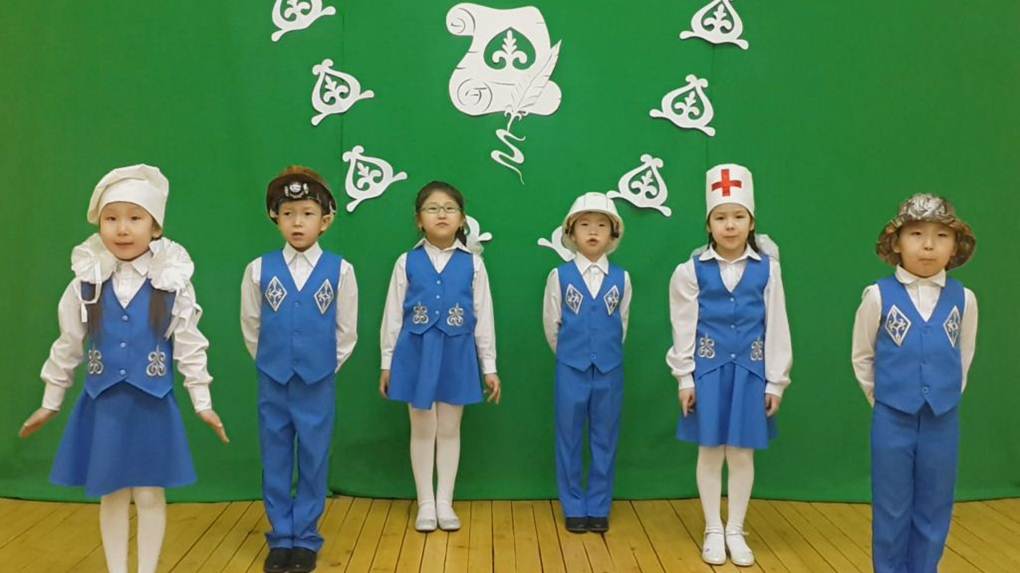 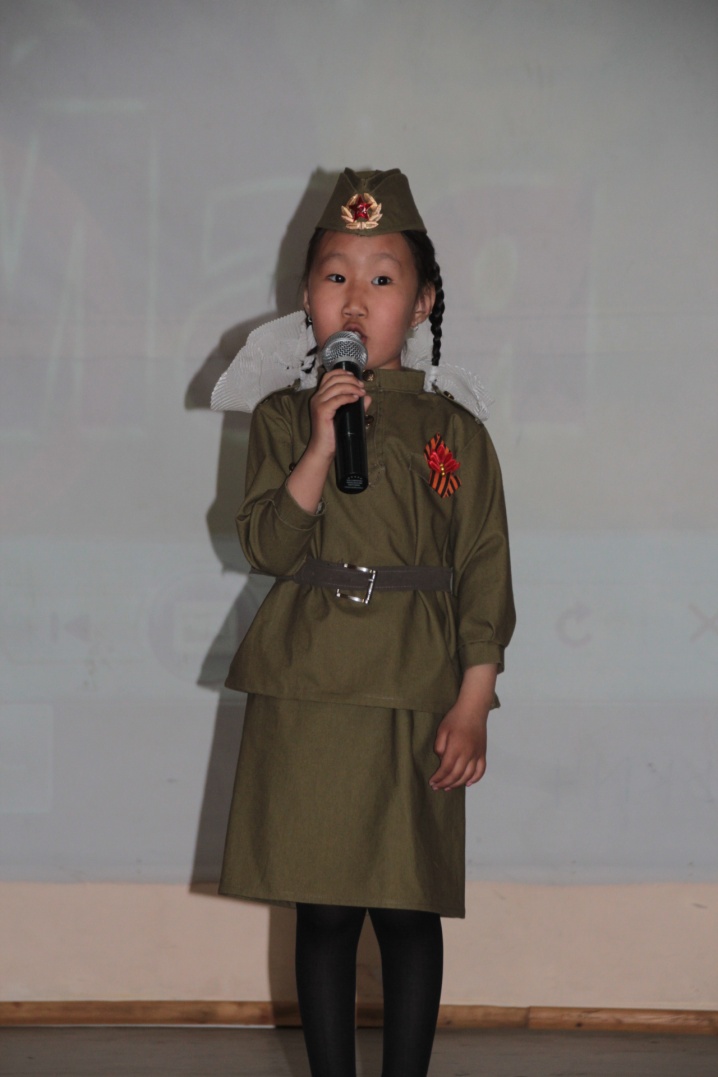 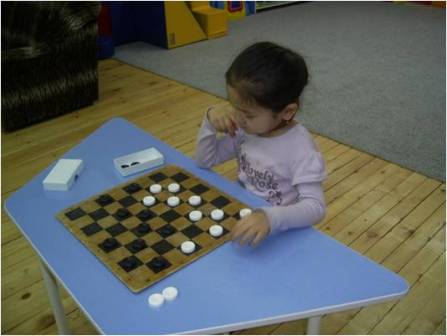 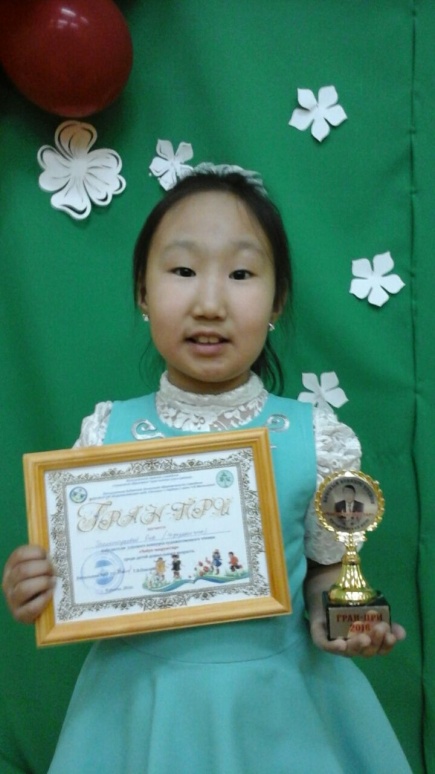 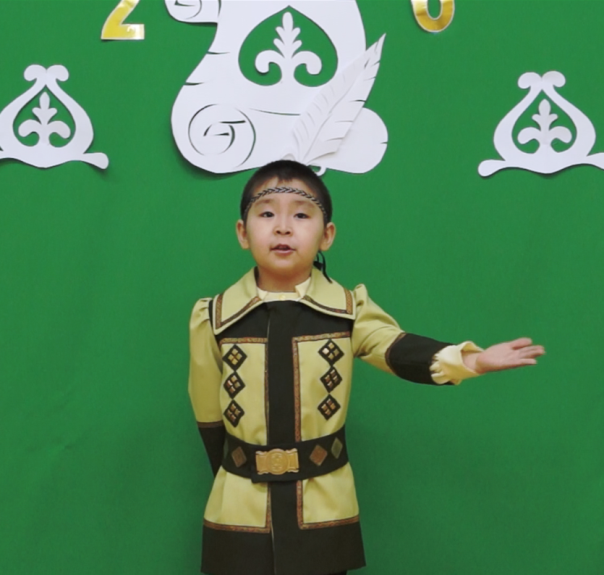 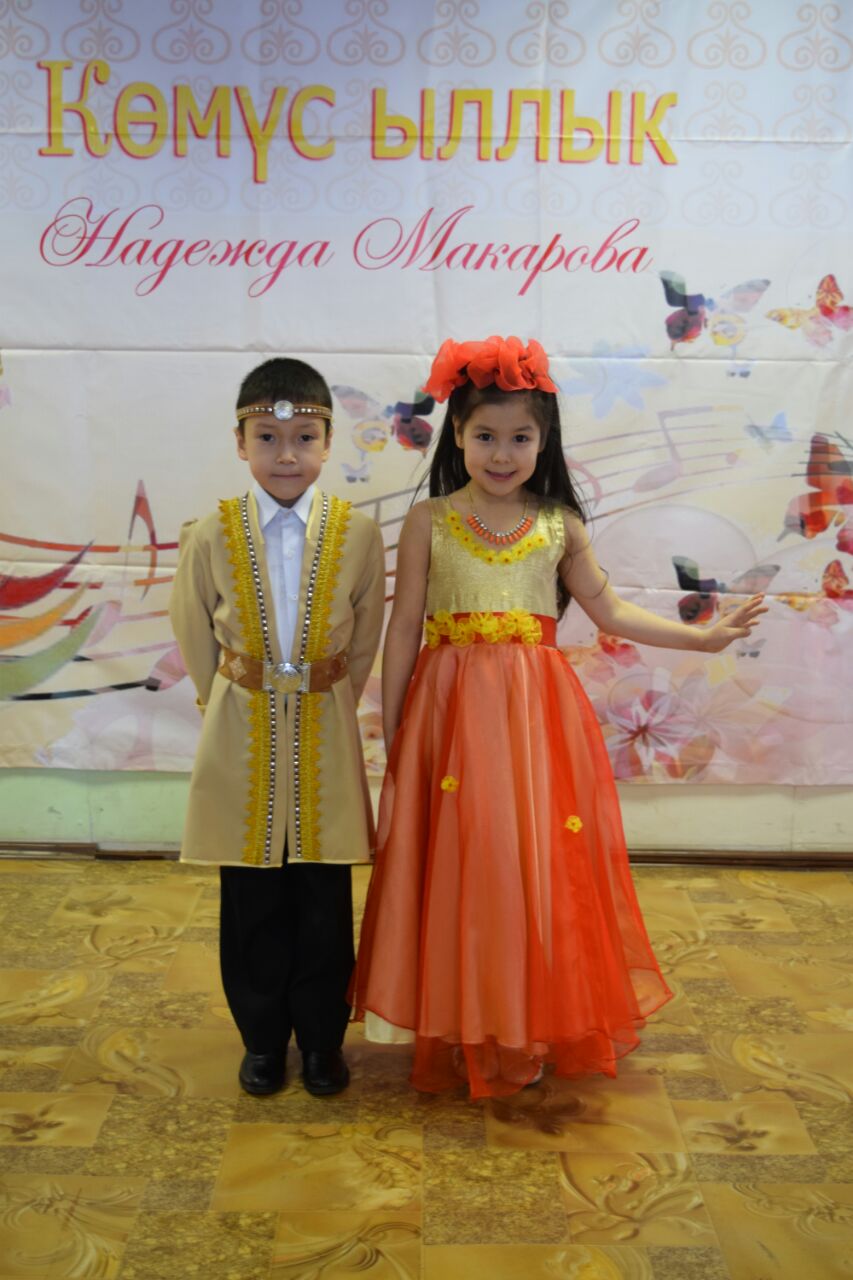 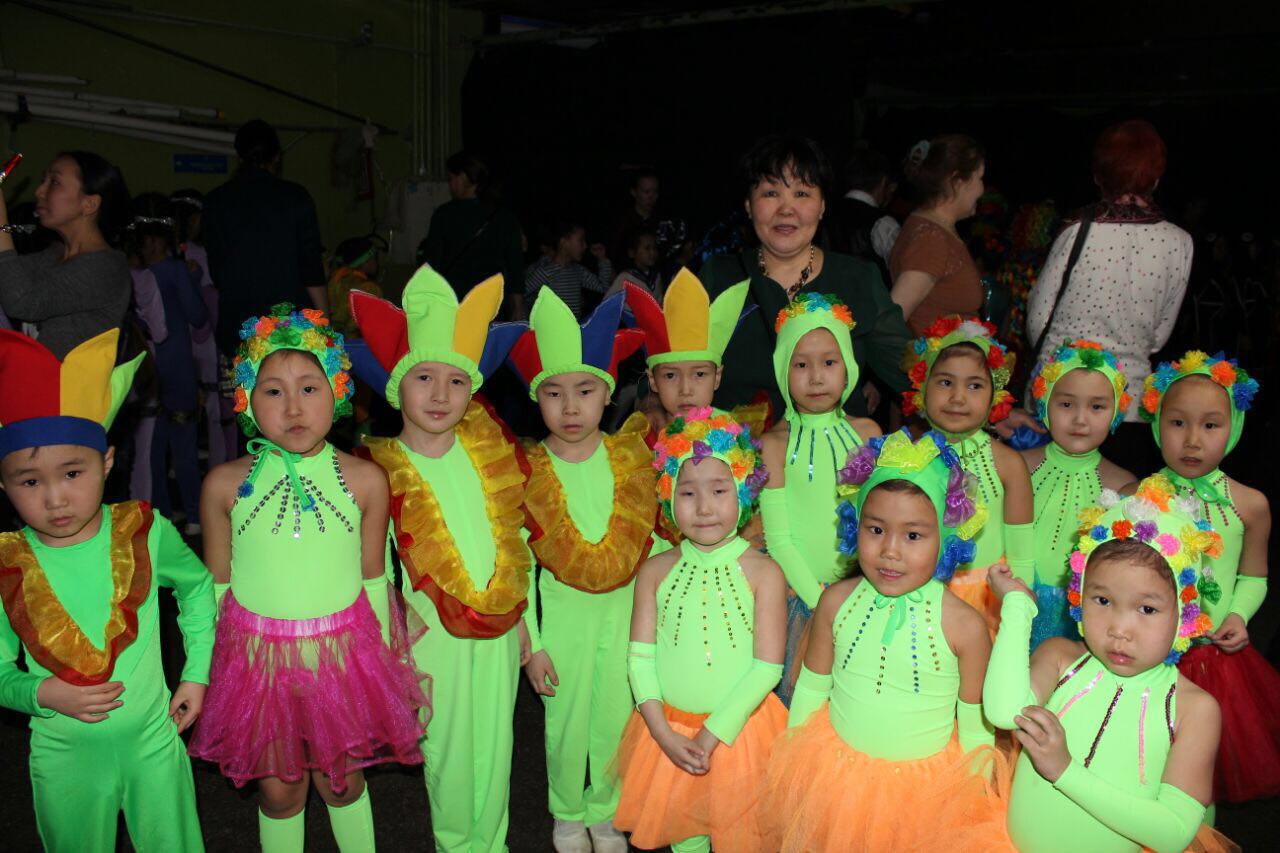 2.6. Динамика снижения заболеваемости детей (реальная посещаемость детей в группе ДОО, индекс здоровья, профилактическая работа педагога)Состояние здоровья воспитанниковПропуск дней одним ребенком по заболеваемостиДанные физического развития детей  Мониторинг удовлетворенности родителей (законных представителей качеством предоставляемых услуг педагога)По определению рейтинга педагога проведено анкетирование родителей и педагогов ДОУ, выявлено что педагог пользуется любовью, уважением и авторитетом среди воспитанников, родителей и коллег.Итоги анкетирования родителей (анкету заполнили 27 родителей)Анкета № 11. Ваш ребёнок ходит в детский сад:С удовольствием - 27Через силуСо слезамиРедко с удовольствием2. Работа педагогов в группеУстраивает Вас полностью - 27Устраивает частичноНе устраивает совсем3. Считаете ли Вы, что в детском саду дети:Получают интересные знания и навыки культурного общения - 27Получают, но недостаточноПолучают вредную информациюЗатрудняюсь ответить4. Информацию о детском саде получаю:Из наглядной информации ДОУ - 20Со слов воспитателя - 18От других родителей - 5На собраниях - 16От ребёнка -35. Спокойно ли вы ходите на работу:Да - 27НетЧастично 6. С каким настроением посещает Ваш ребёнок детский сад:Хорошим - 23Разным - 4Отрицательным 7. Отношение ребёнка к своему воспитателю:Положительное - 27РазноеОтрицательное Анкета № 2 По результатам анкетирования выявлено, воспитатель обладает такими базовыми компетенциями педагога, как:интерес к внутреннему миру воспитанников;открытость к принятию других позиций, точек зрения;общая культура определяет её характер и стиль педагогической деятельности;позитивная направленность на педагогическую деятельность;уверенность в себе и в своих силах;умение обеспечить успех в деятельности;сочетание теоретического знания с видением его практического применения;способность педагога к взаимопониманию, установлению отношений сотрудничества, способность слушать и чувствовать, выяснять интересы и потребности коллег;обеспечивает постоянный профессиональный рост и творческий подход к педагогической деятельности. Раздел III. «Научно-методическая деятельность»3.1. Участие в научно-исследовательской, инновационной, проектной(в т.ч. в реализации социокультурных проектов) деятельности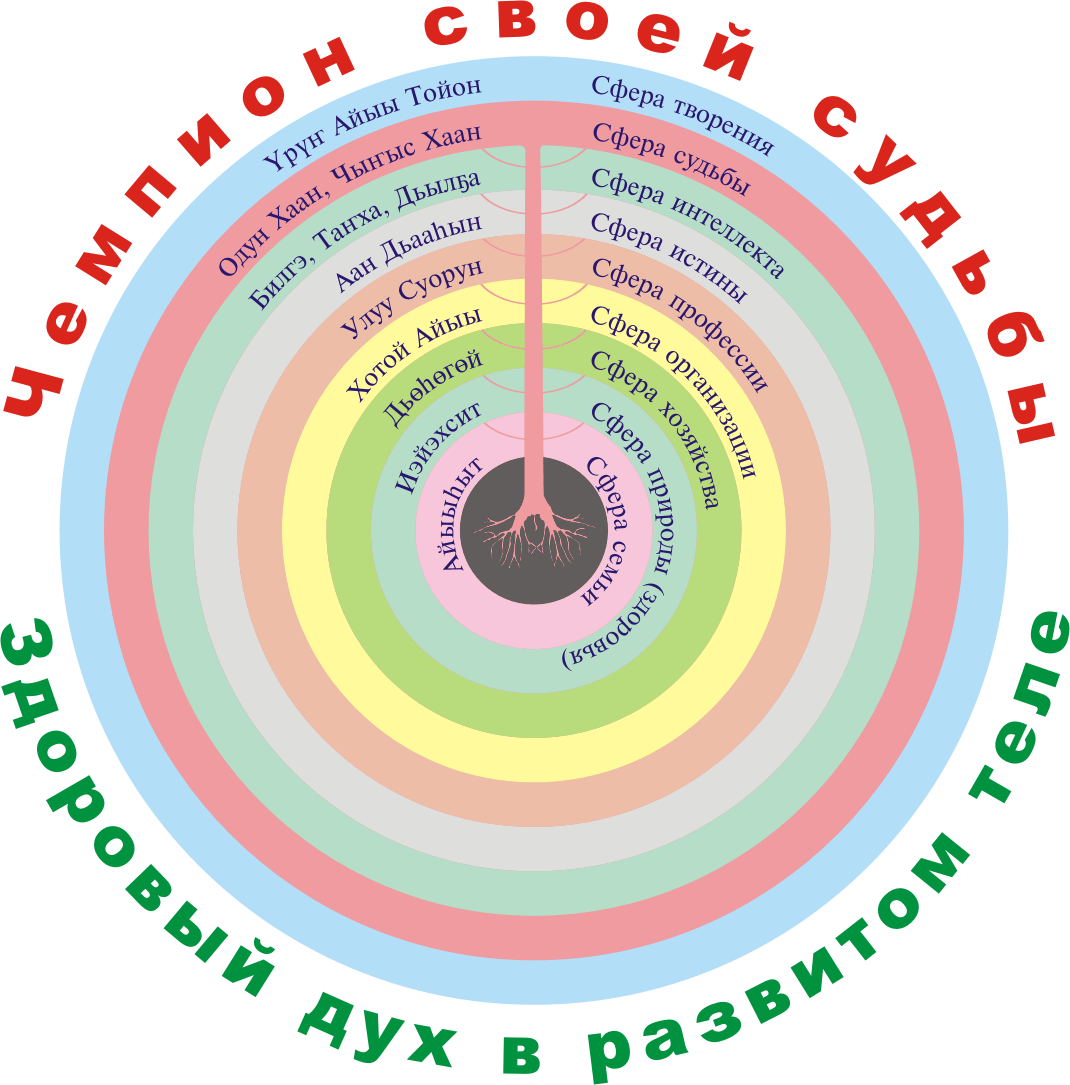 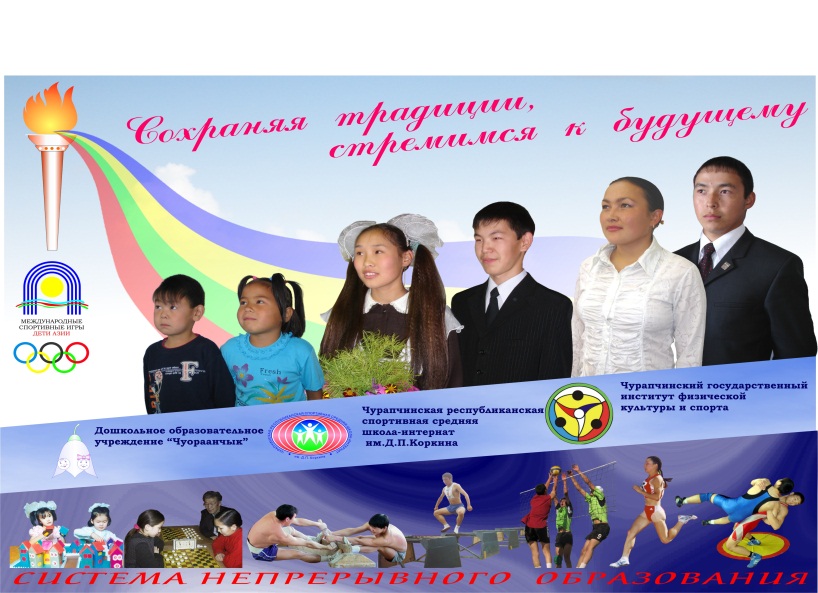 Основной замысел экспериментальной деятельности состоит в формировании духовности, связанной с физическим оздоровлением и совершенствованием ребенка, основанной на жизненно-мировоззренческих позициях выдающегося тренера и педагога–подвижника Д.П. Коркина, который был убежден в том что достичь подлинных спортивных высот, можно лишь прежде став «чемпионом своей судьбы», состояться «чемпионом» в самом себе, победив в самом сложном, напряженном и ответственном «соревновании» с самим собой, имя которому – судьба.Воспитание ребенка в духе «Чемпиона своей судьбы» экстремальных условиях Севера возможно при:- создание эмоционально-привлекательной воспитывающей предметно-развивающей среды для проживания и физического оздоровления ребенка;- использование педагогических идей и традиций Д.П.Коркина;
- соблюдение заповедей учения Айыы о сильном духе, теле и духовности;- организация воспитательной работы «всем миром»;- осуществление взаимосвязи и преемственности общеобразовательных и дошкольных воспитательных программ и программ по физическому развитию и воспитанию детей;- создание единого социокультурного образовательного пространства в условиях сельской местности.Первостепенной задачей на протяжении многих лет является задача охраны жизни и здоровья детей, их физического развития. Для решения этой задачи в ДОУ постоянно проводятся закаливающие и  оздоровляющие процедуры и мероприятия. Физкультурные занятия проводятся 3 раза в неделю, работает секция спортивной акробатики, цирковая студия «Имигэсчээн», секция ОФП «Бэргэн», секция спортивной аэробики. Педагогом-психологом Седалищевой А.В. разработана программа развивающих занятий «Мин эйгэм». Инструктором по физкультуре Пестряковой А.С. и творческой группой разработана программа «Имигэсчээн о5о саас». Наблюдается повышение положительных результатов в развитии гибкости, подвижности, быстроты, силы, ловкости. Системная работа и достаточный уровень проведения мониторинга физического развития детей дает высокую мотивационную сферу к увеличению эффективности оздоровительной работы ДОУ, т.е. разработке индивидуальных методов оздоровления. Стало традицией ежегодно проводить внутрисадовскую спартакиаду «Дьулуур» и Личное первенство «Кулунчук» среди детей 6 лет детских садов Чурапчинского улуса, Малую спартакиады для детей дошкольного возраста ДОУ улуса. Как результат - снижение  по сравнению с прошлым годом уровня заболеваемости, при чем не зарегистрировано ни одного случая заболеваемости ангиной, пропуск по болезни одним ребенком составляет 3 дня. План по дето-дням на протяжении 5 лет выполняется на 100%.Событийный подход в воспитательной системе позволяет наполнить жизнь яркими эмоциональными переживаниями, объединяющими в единое целое воспитанников, родителей, педагогов посредством традиций-событий, к которым следует отнести: предметные недели, праздники: День рождения детского сада, Новый год, «Весенняя Масленица», «Ньукуолун» и др.; соревнования: «Папа, мама и я - спортивная семья», Личное первенство «Кулунчук», Спартакиада «Дьулуур», турниры «Игры Боотуров», Дни Здоровья, и др.; участие в конкурсах «Чуораанчык аа5ыылара»;всероссийском «Мини Мисс и Мини Мистер России», республиканских: «Мамонтенок», «Полярная звезда»; «Боотур удьуора», региональном «Кустук»; республиканском турнире по русским и международным шашкам «Юные таланты» и др. Такая система способствует развитию лидерских качеств воспитанников, инициативы, творчества. Коллектив педагогов постоянно нацелен на новый, лучший результат.  Разработаны и внедряются программы: «Выпускник детского сада – Чемпион своей судьбы», «Информатизация в ДОУ». В работе с детьми используются: авторская программа «Здоровый ребенок» старшей медицинской сестры Платоновой А.Я. по оздоровлению дошкольников, «Имигэсчээн о5о саас» Пестряковой А.С., программа развивающих занятий «Мин эйгэм» Седалищевой А.В., методическая разработка по развивающей игре «Колпачки» и методическое пособие «Хантан, хайдах са5аламмыта» Эверстовой М.М., методическое пособие «Оhуор-бичик, ойуу-дьар5аа» Лебедевой М.Н., методическое пособие «Бумагопластика» Ивановой Л.П., дидактический комплект «Чуораанчык» Захаровой А.А., Ивановой Л.П., дидактические игры «Дор5оон дойдута», «Аптаах диискэлэр» Кузьминой Е.В. Авторские программы, методическая разработка, методические пособия и дидактические игры составлены в соответствии с возрастными особенностями детей, утверждены на заседании научно-методического совета при МКУ УО  (№1 от 28.11.2007 г., №8 от 25.01.2010 г.),  дидактический комплект получил Грант МО  РС (Я) в .  Методы и приемы обучения стимулируют познавательную активность детей, поиск нестандартных решений, развития воображения  и творческих способностей. 3.1.	 Наличие публикаций, включая интернет-публикации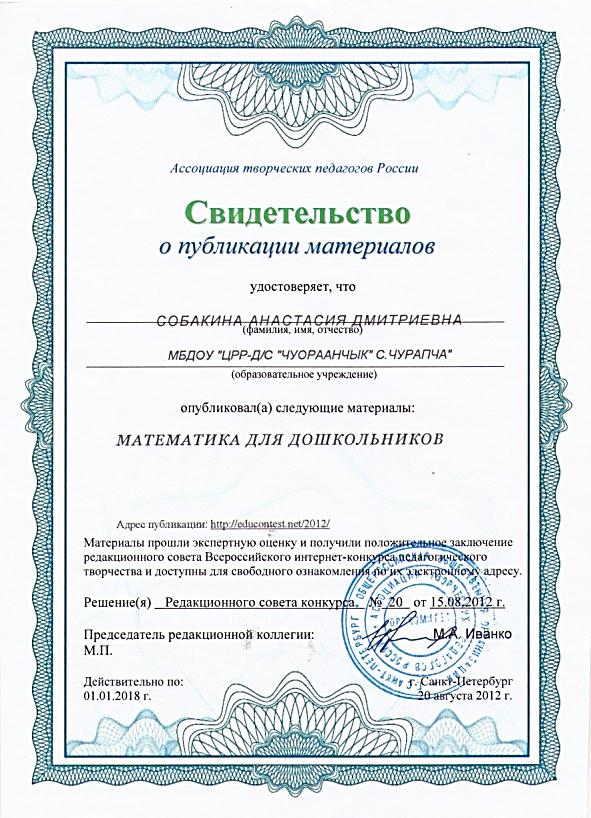 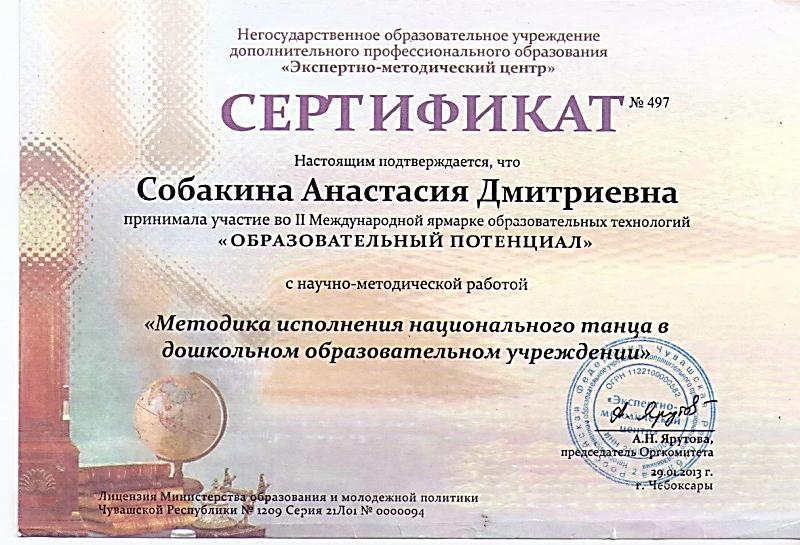 Разработка и внедрение авторских программ, методических пособий, игр, цифровых образовательных ресурсах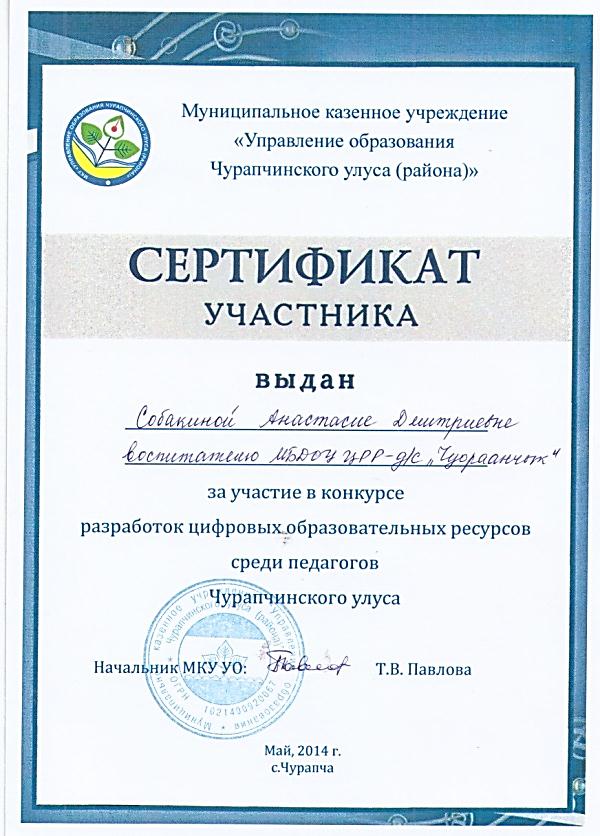 Выступления на научно-практических конференциях, педагогических чтениях, семинарах, секциях, проведение открытых НОД, СИД, мастер-классов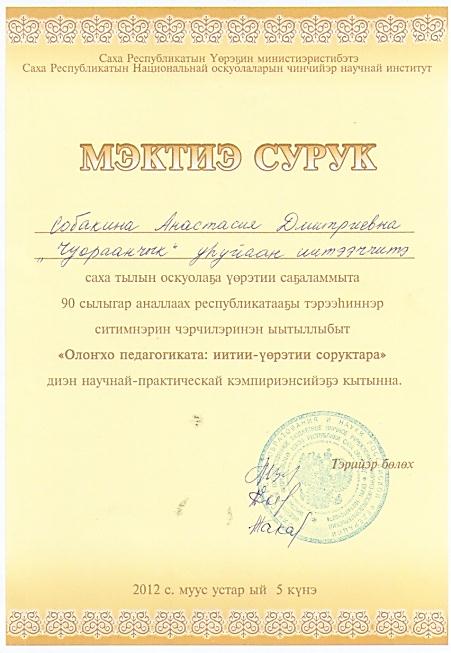 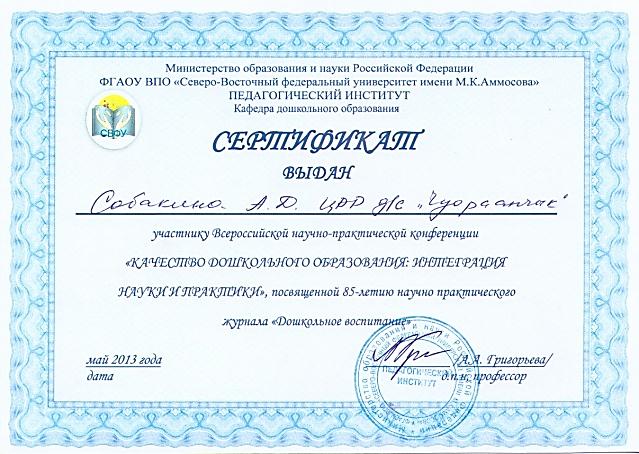 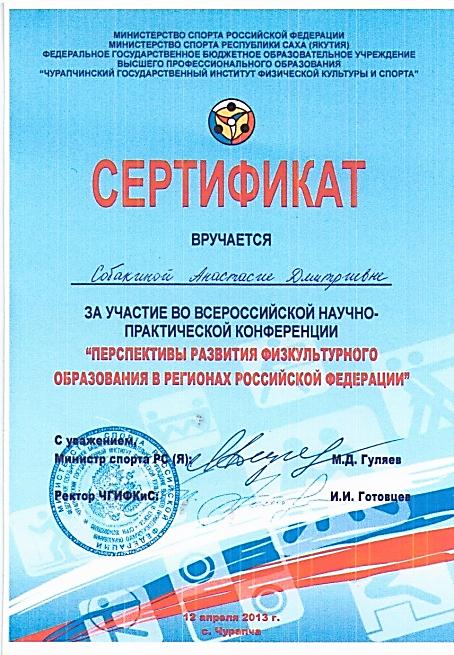 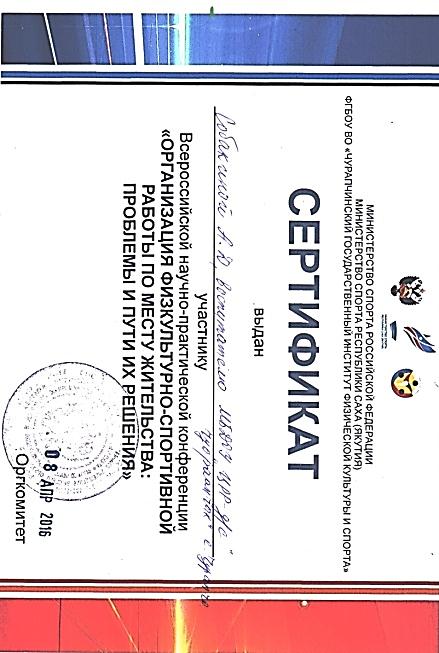 \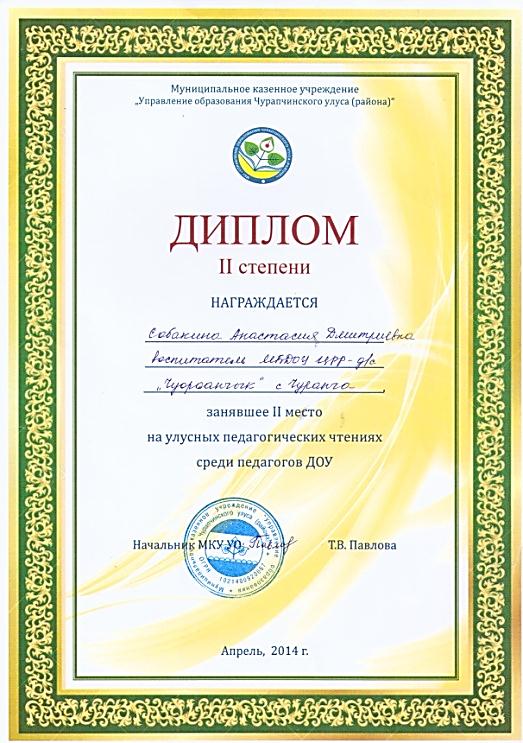 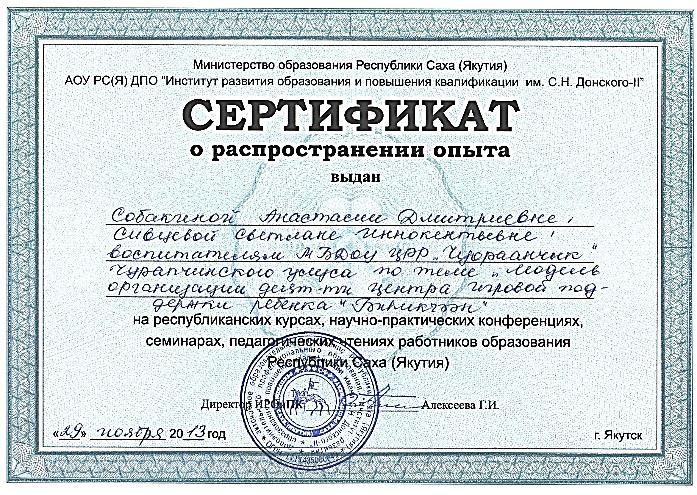 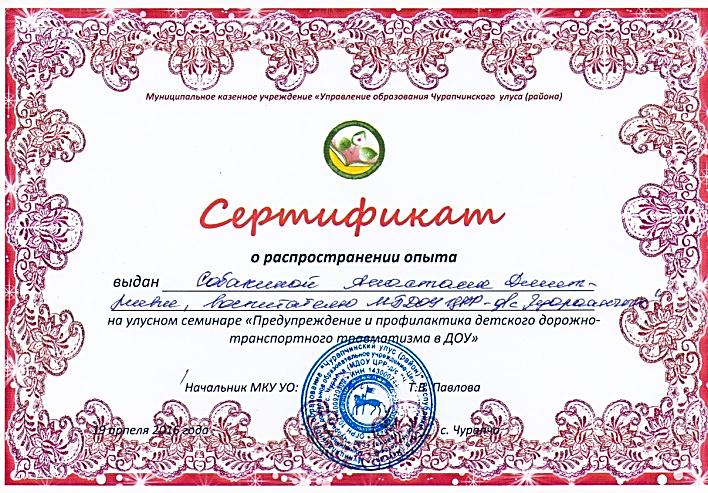 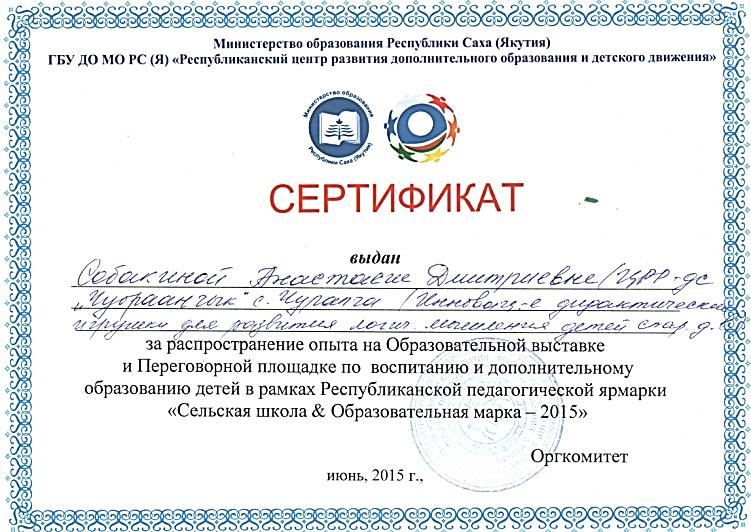 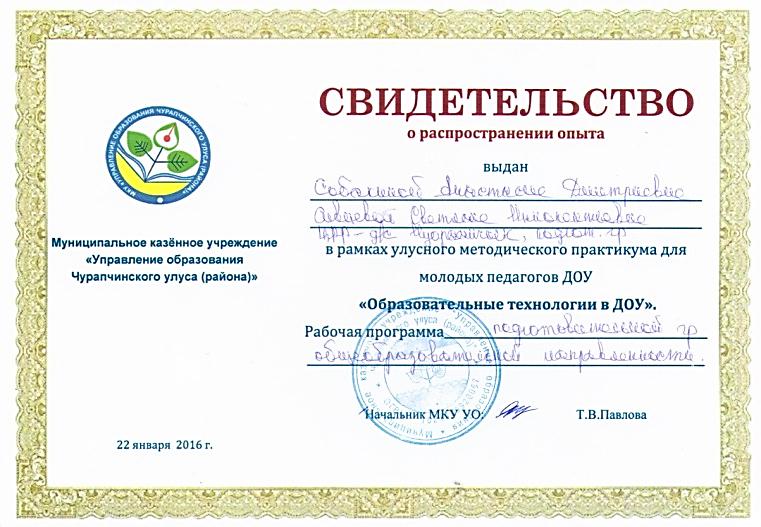 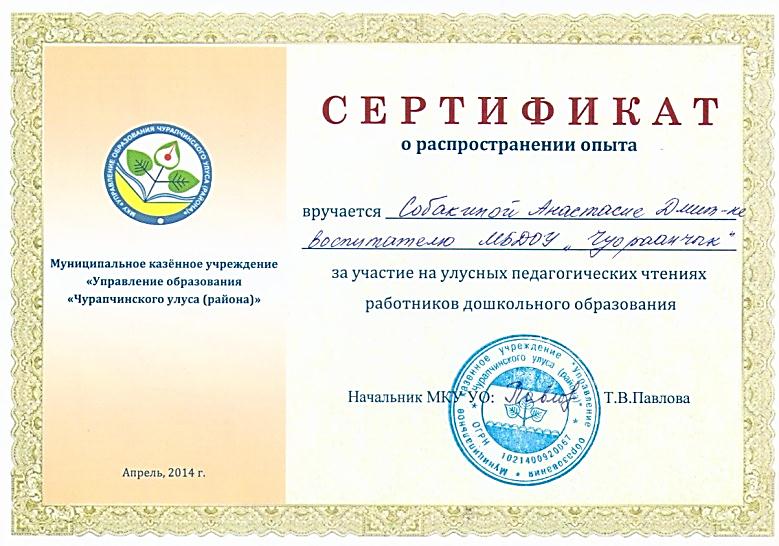 3.5.  Участие в муниципальных, региональных и федеральных профессиональных конкурсах.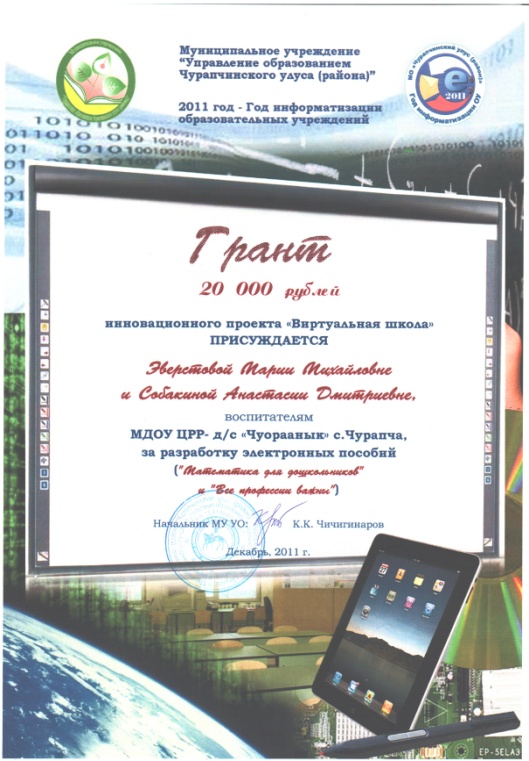 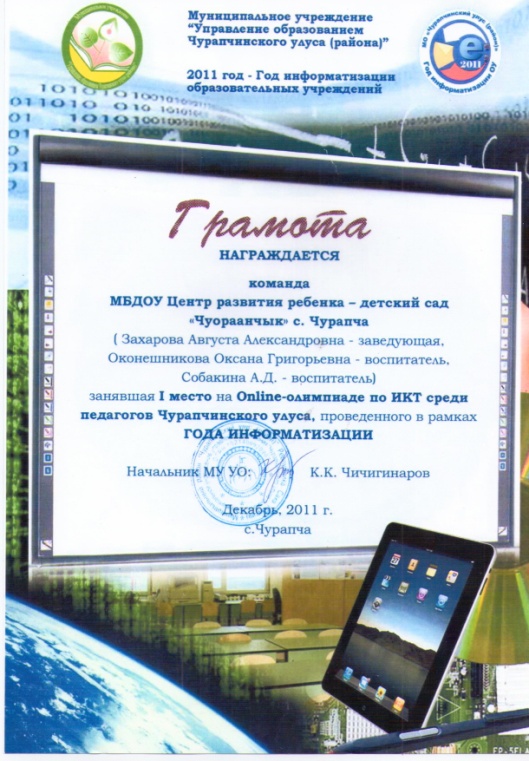 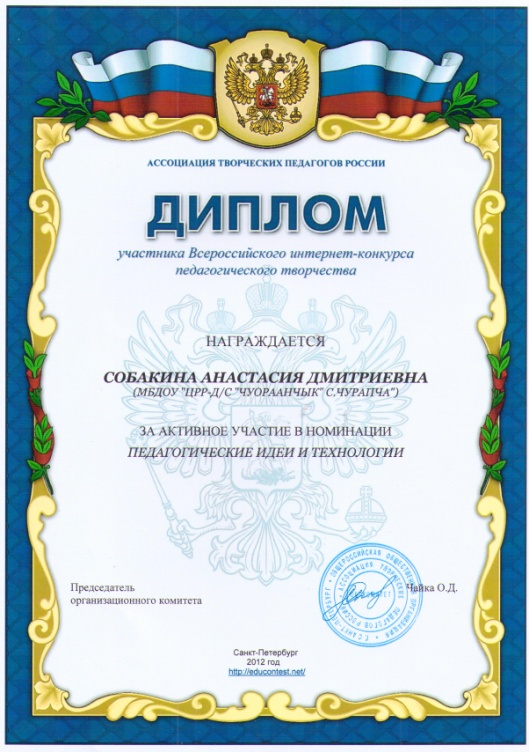 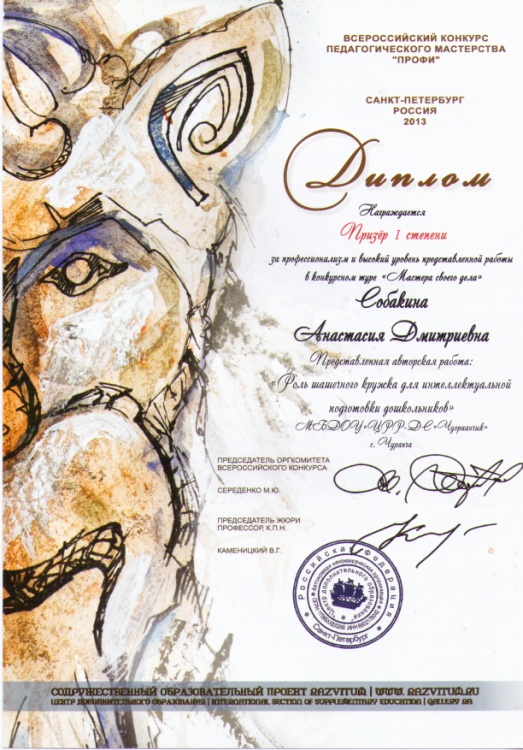 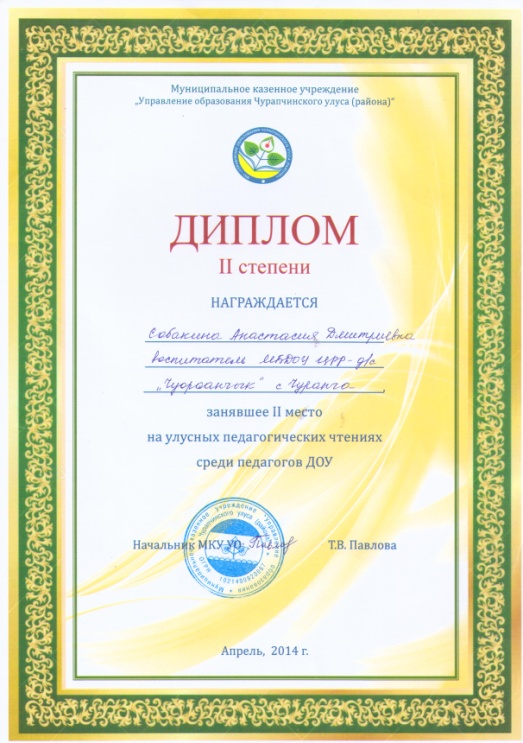 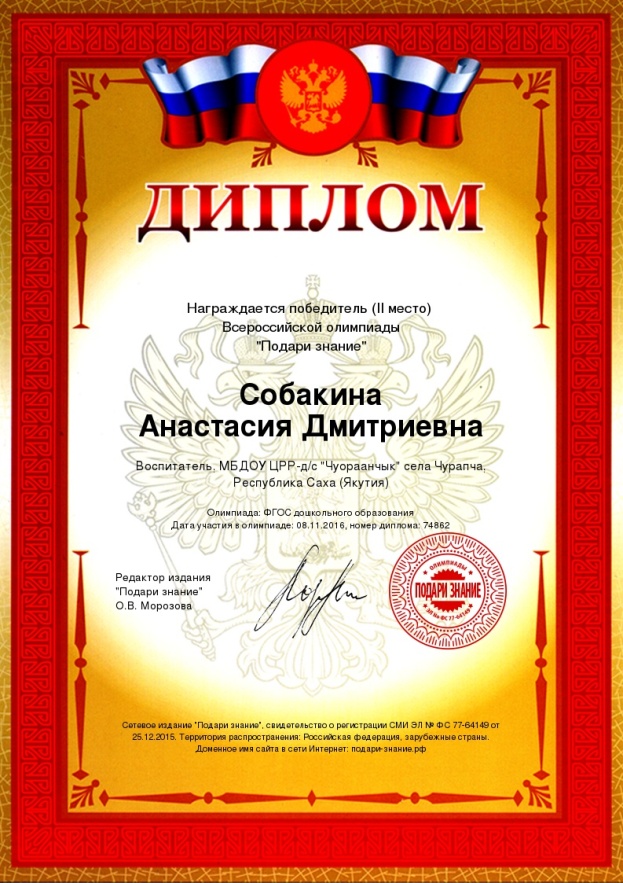 IV. Общественная деятельность4.1. Общественная деятельность (работа в профкоме; экспертной комиссии; общественной организации; методических объединениях; выполнение функций наставника (результативность стажёра – подопечного) и т.д.)Член женсовета детских садов села Чурапча "Кубэйэ".Член профкома детского сада "Чуораанчык".Член сборной команды Чурапчинского улуса по шашкам и настольным национальным видам спорта (хабылык, хаамыска).Неоднократная чемпионка и призер республиканских турниров по шашкам, чемпионка и призер улуса по волейболу и по настольным национальным видам спорта.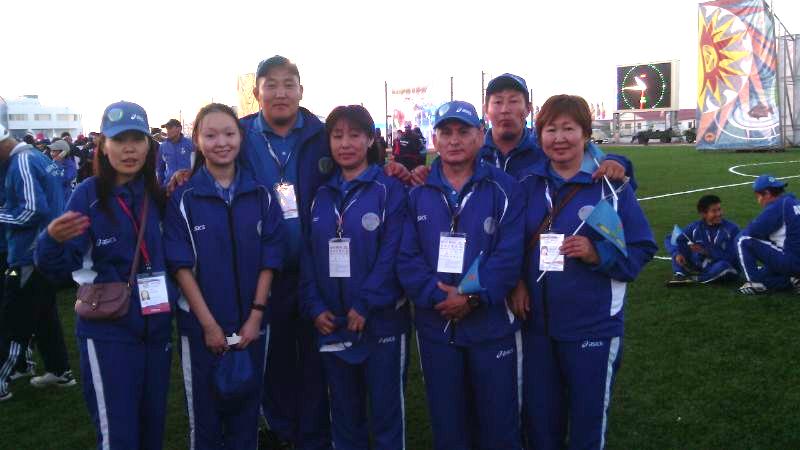 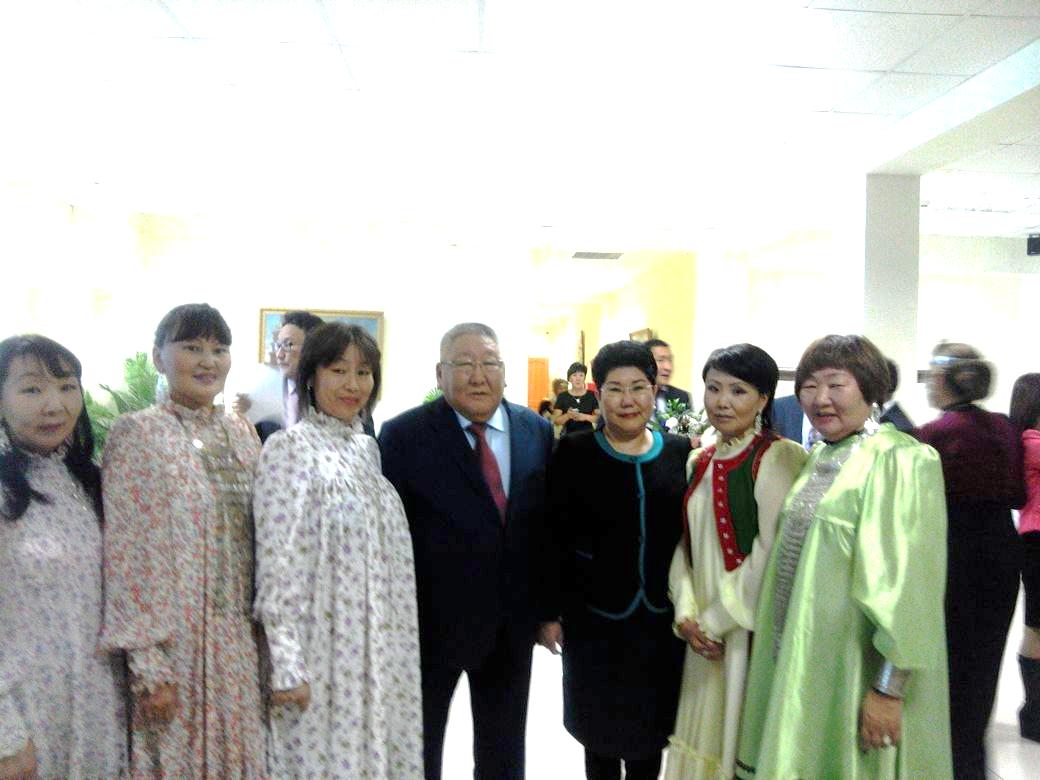 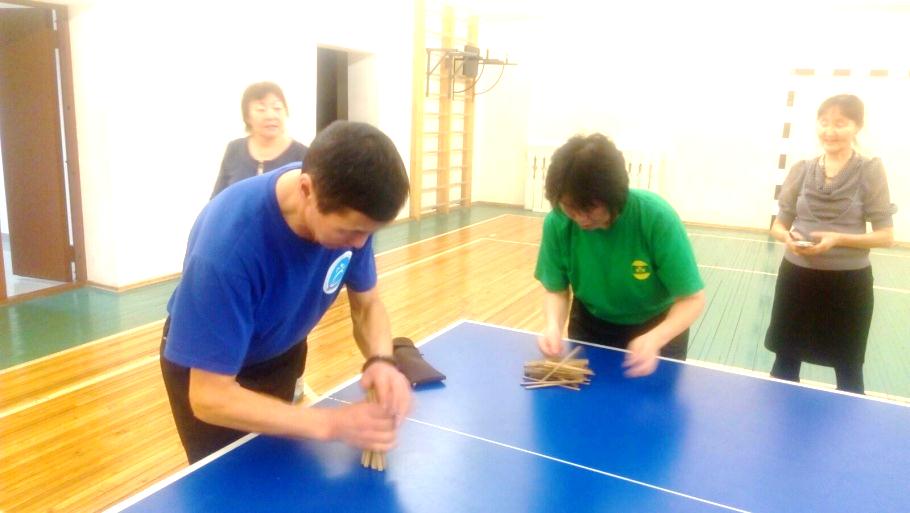 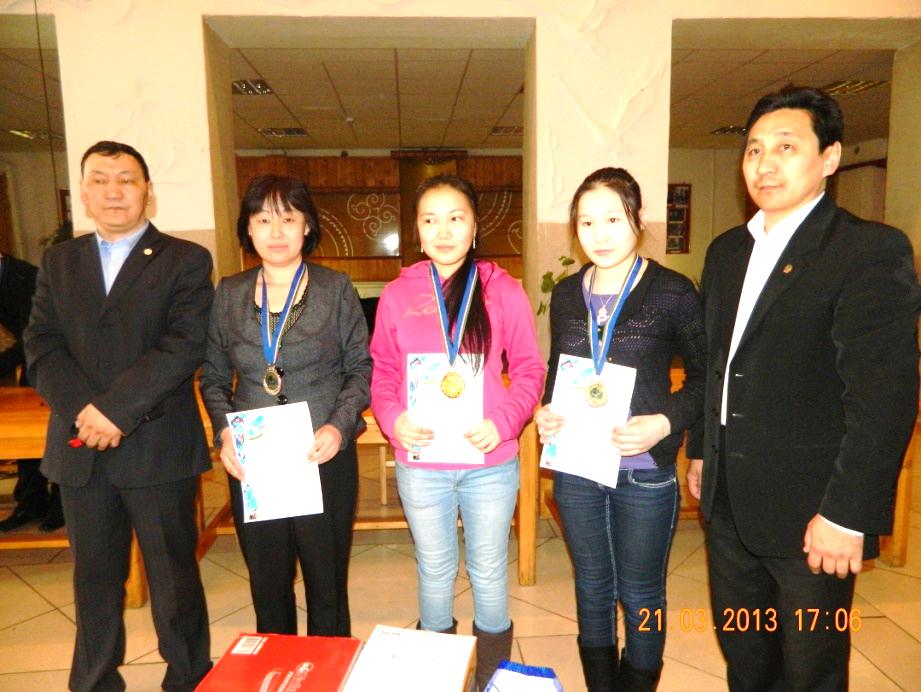 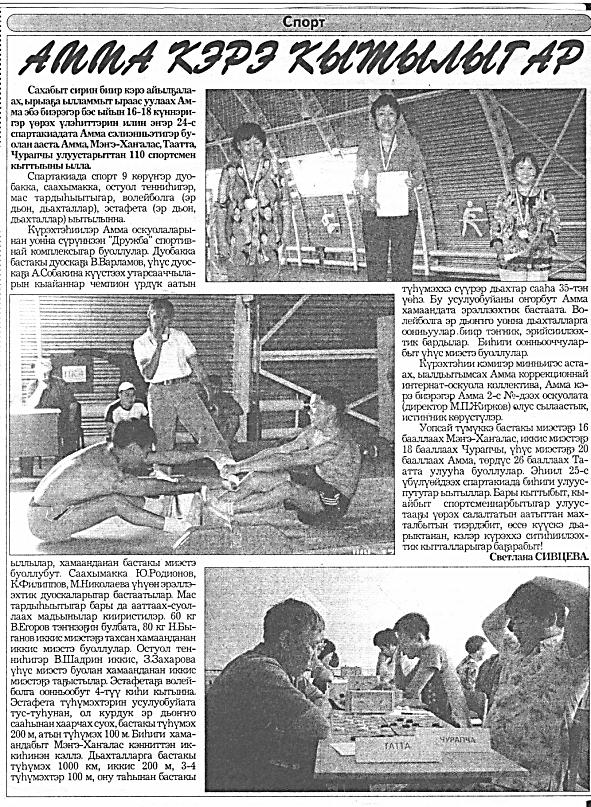 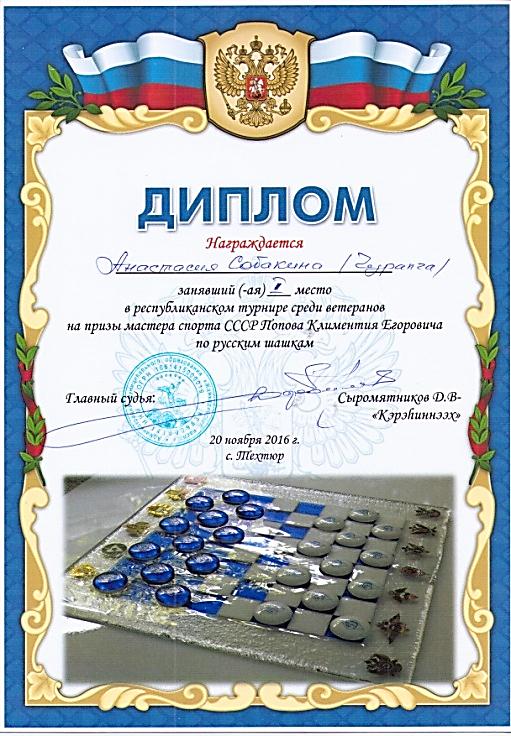 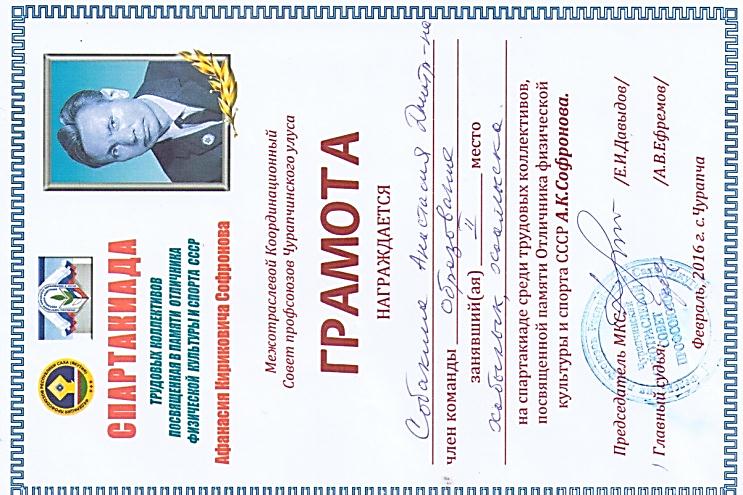 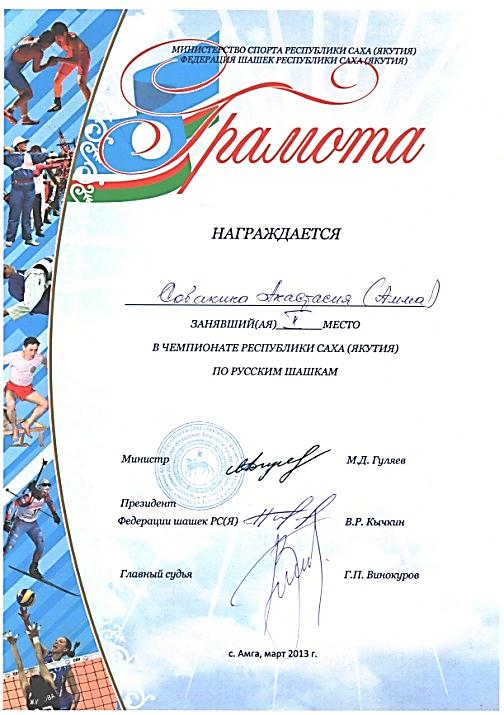 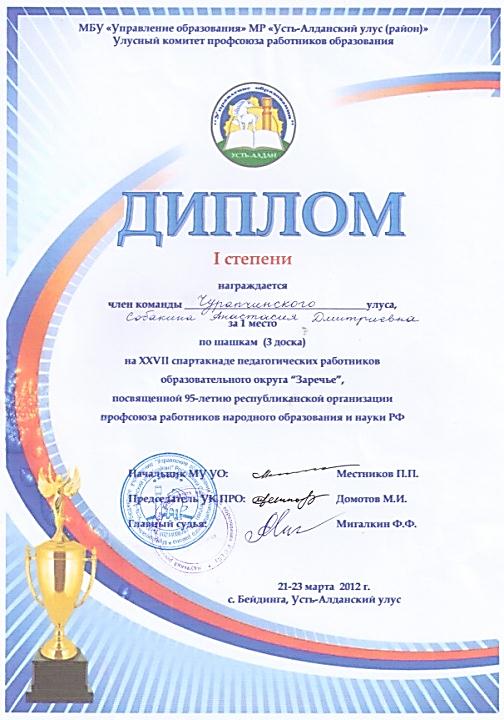 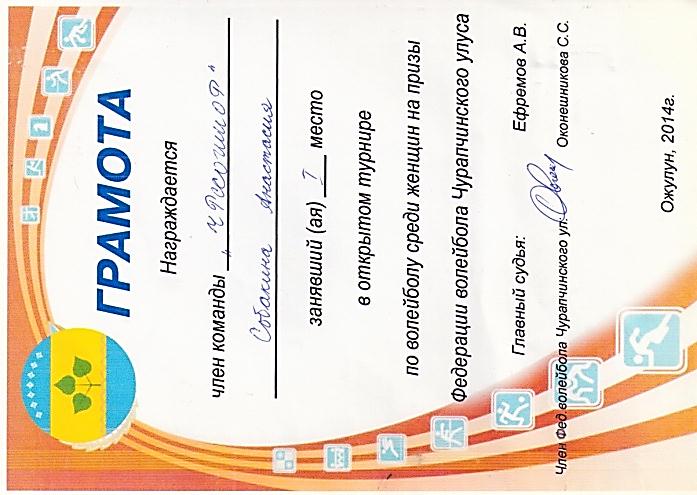 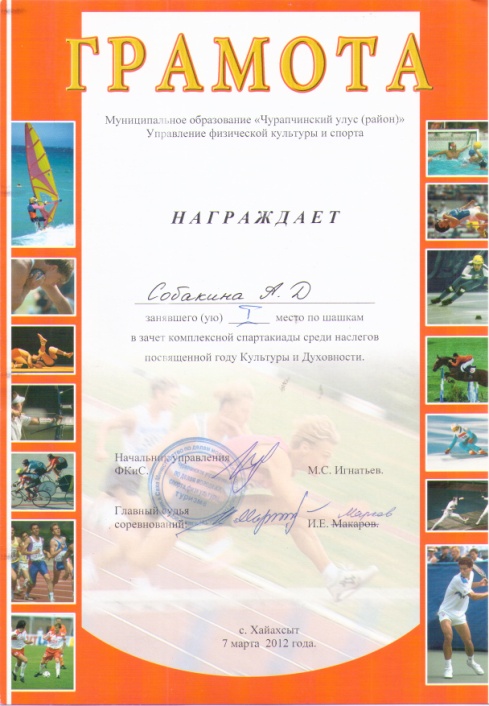 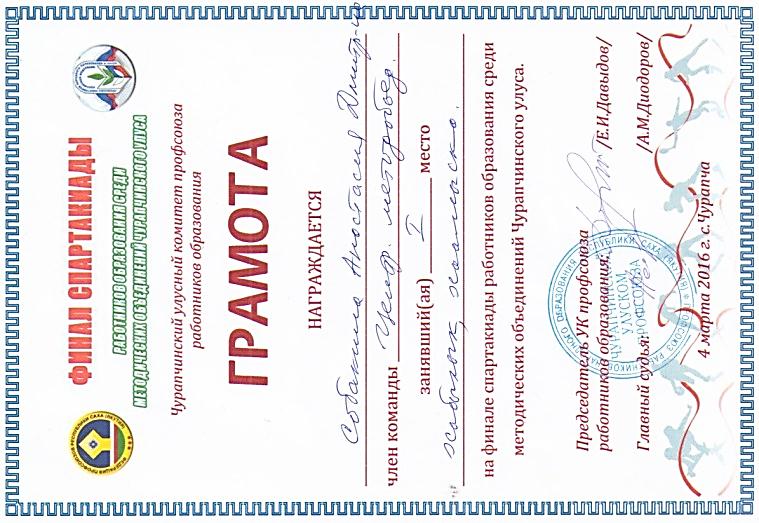 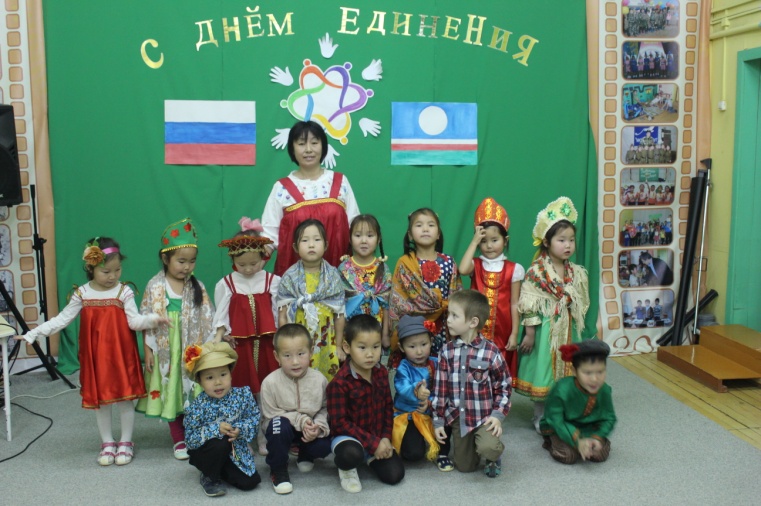 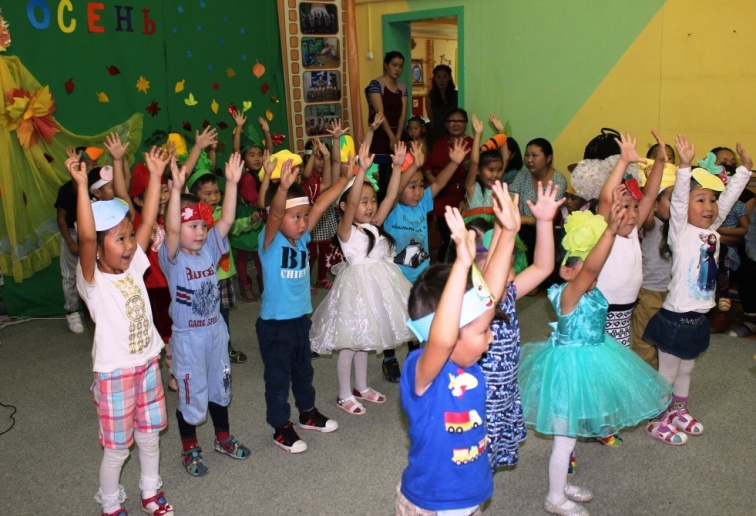 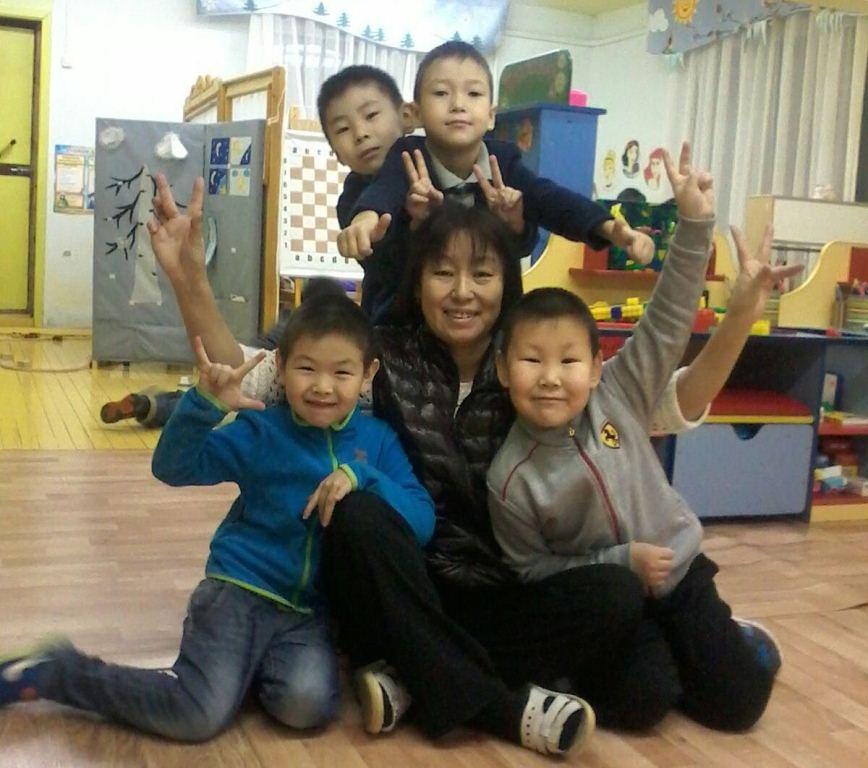 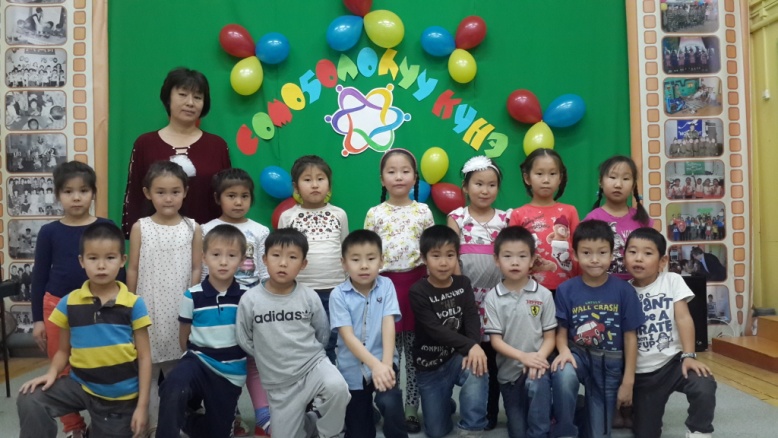 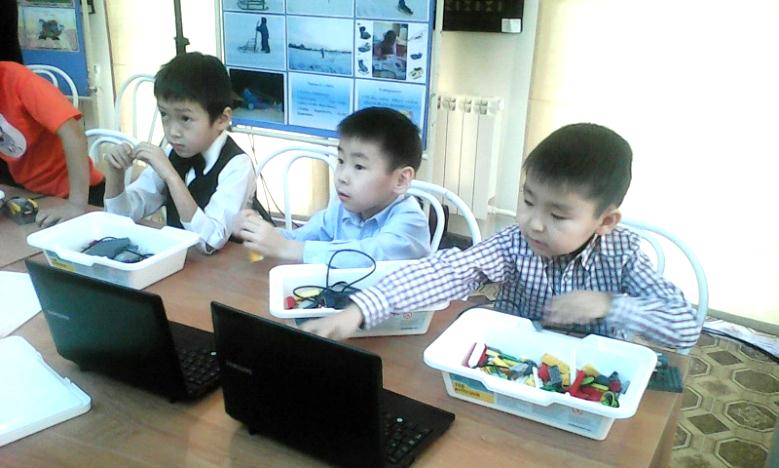 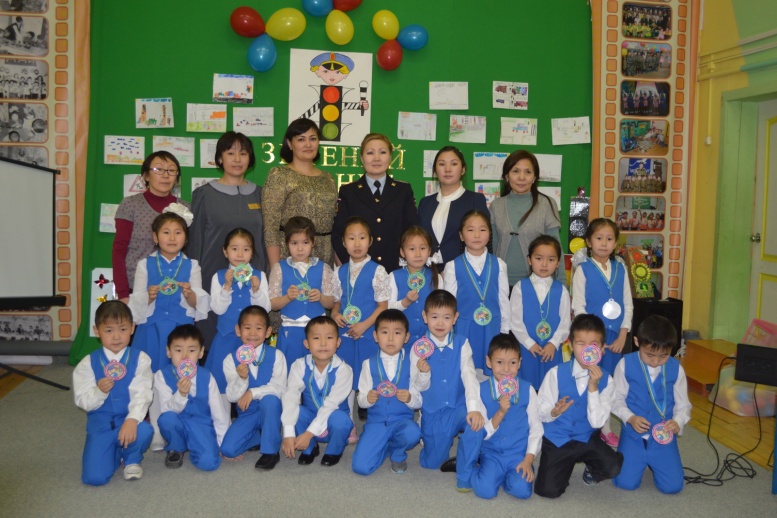 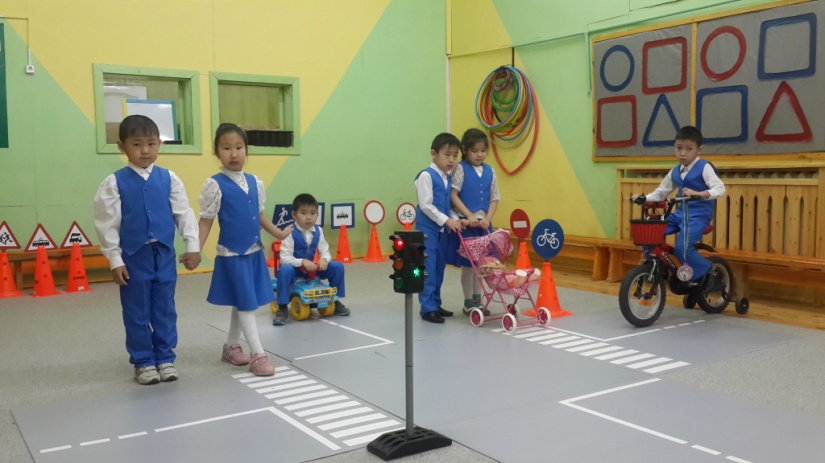 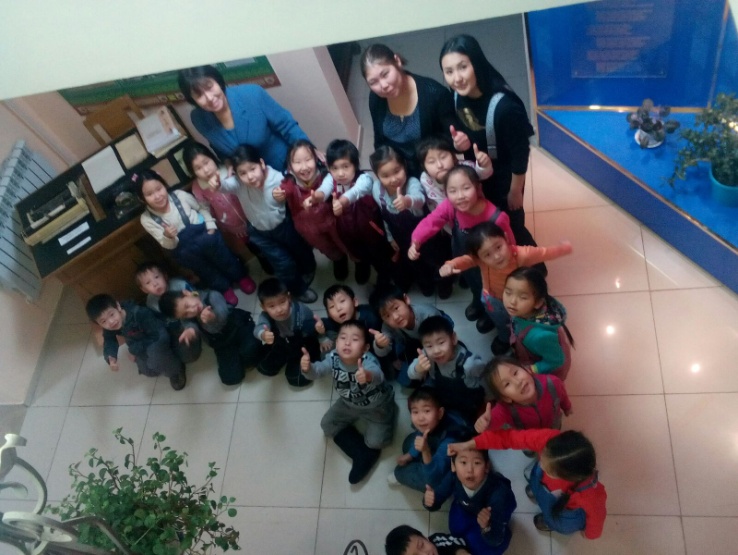 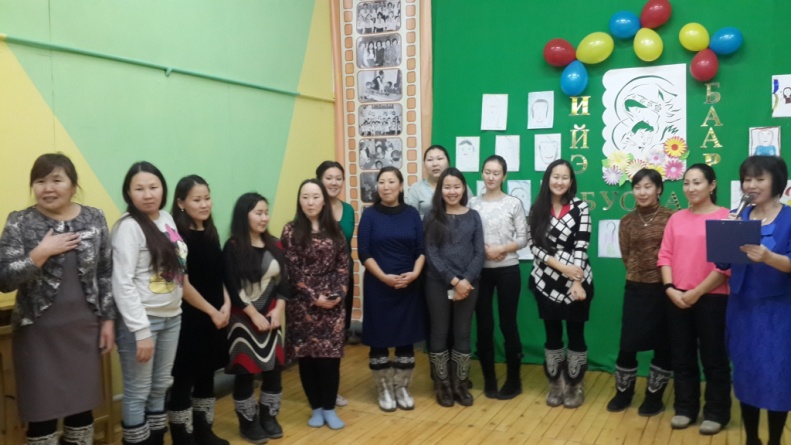 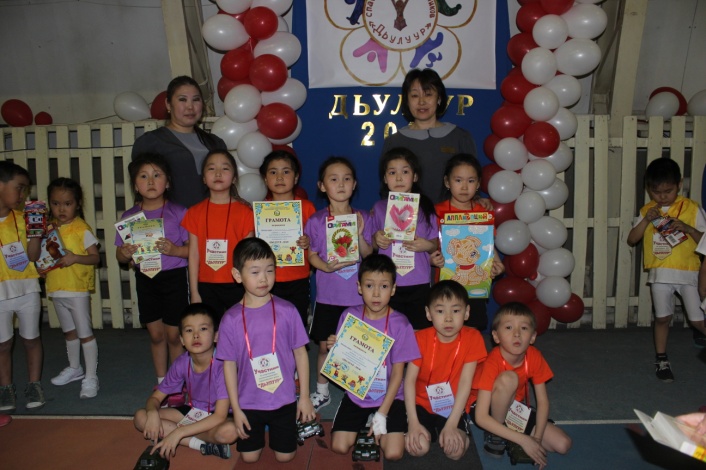 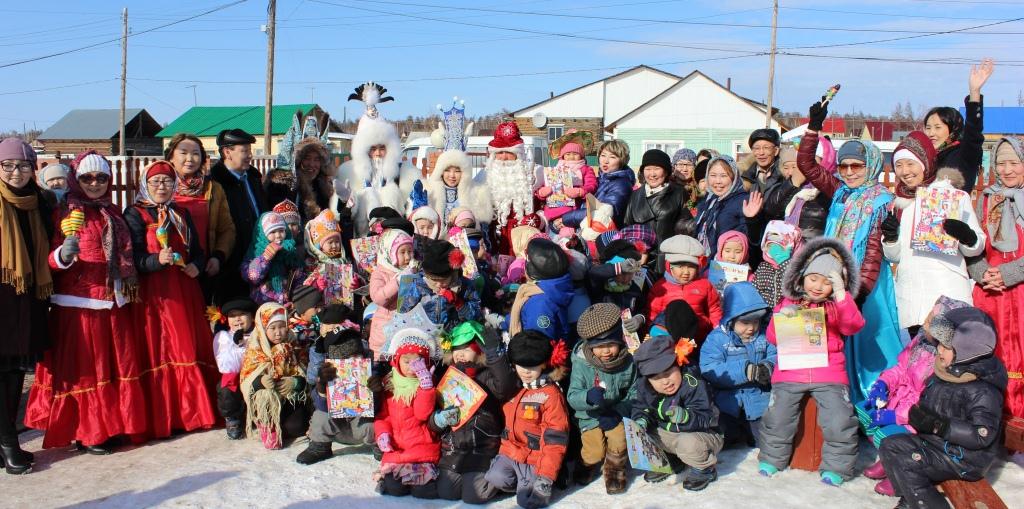 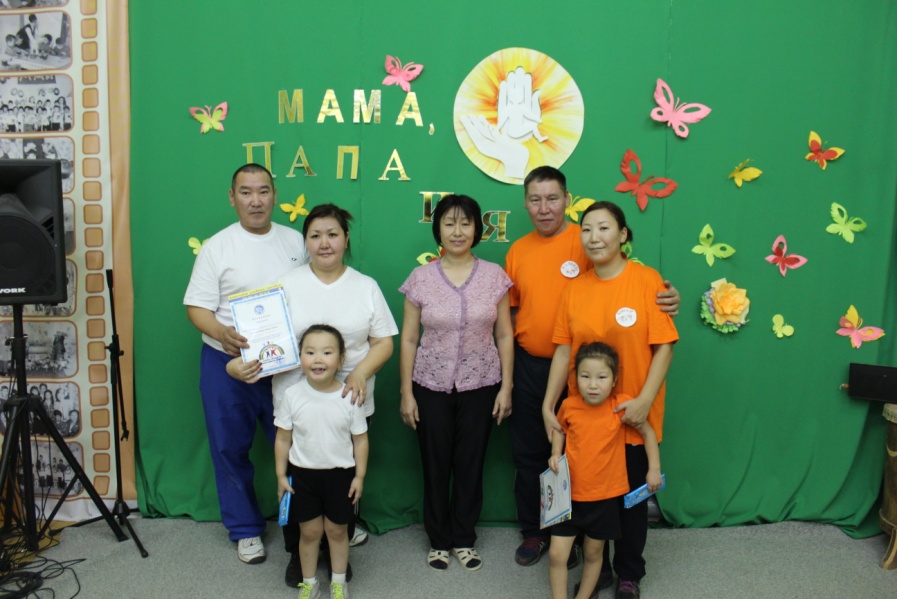 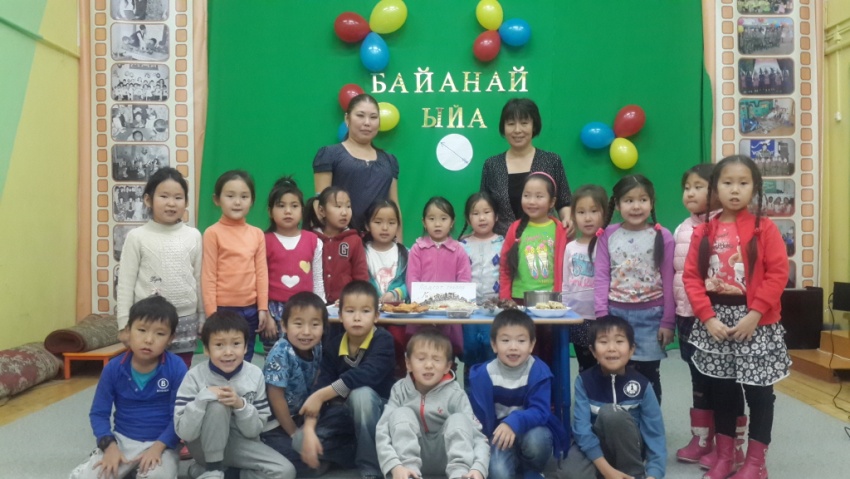 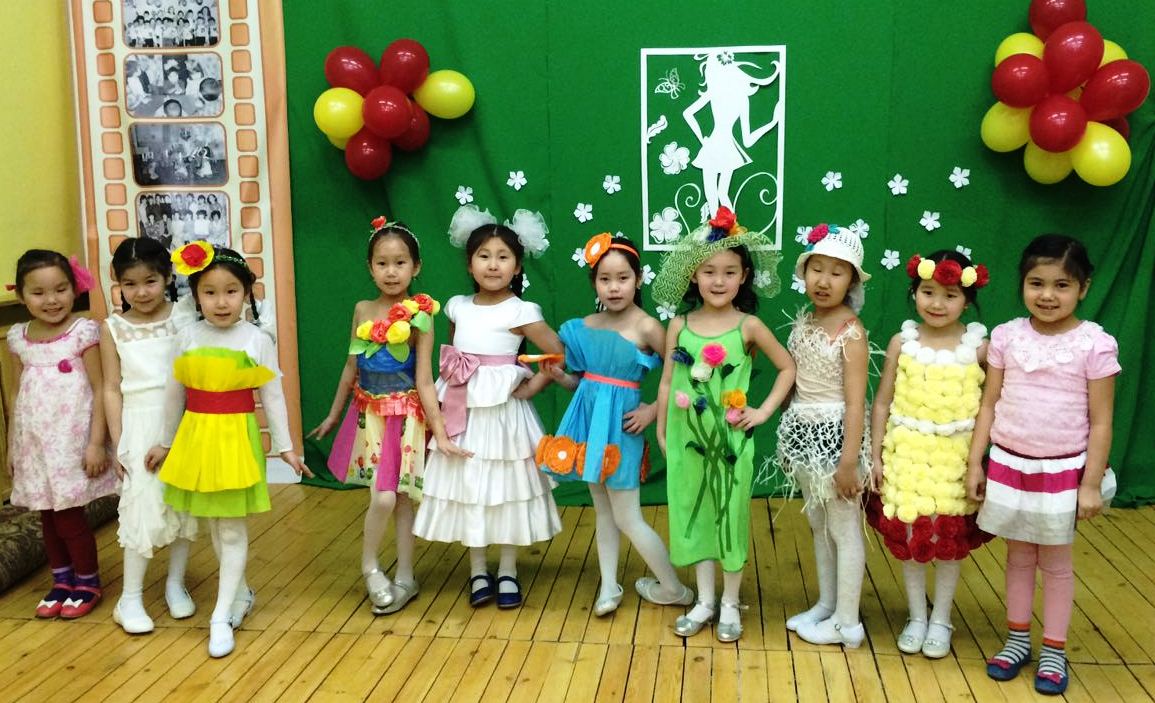 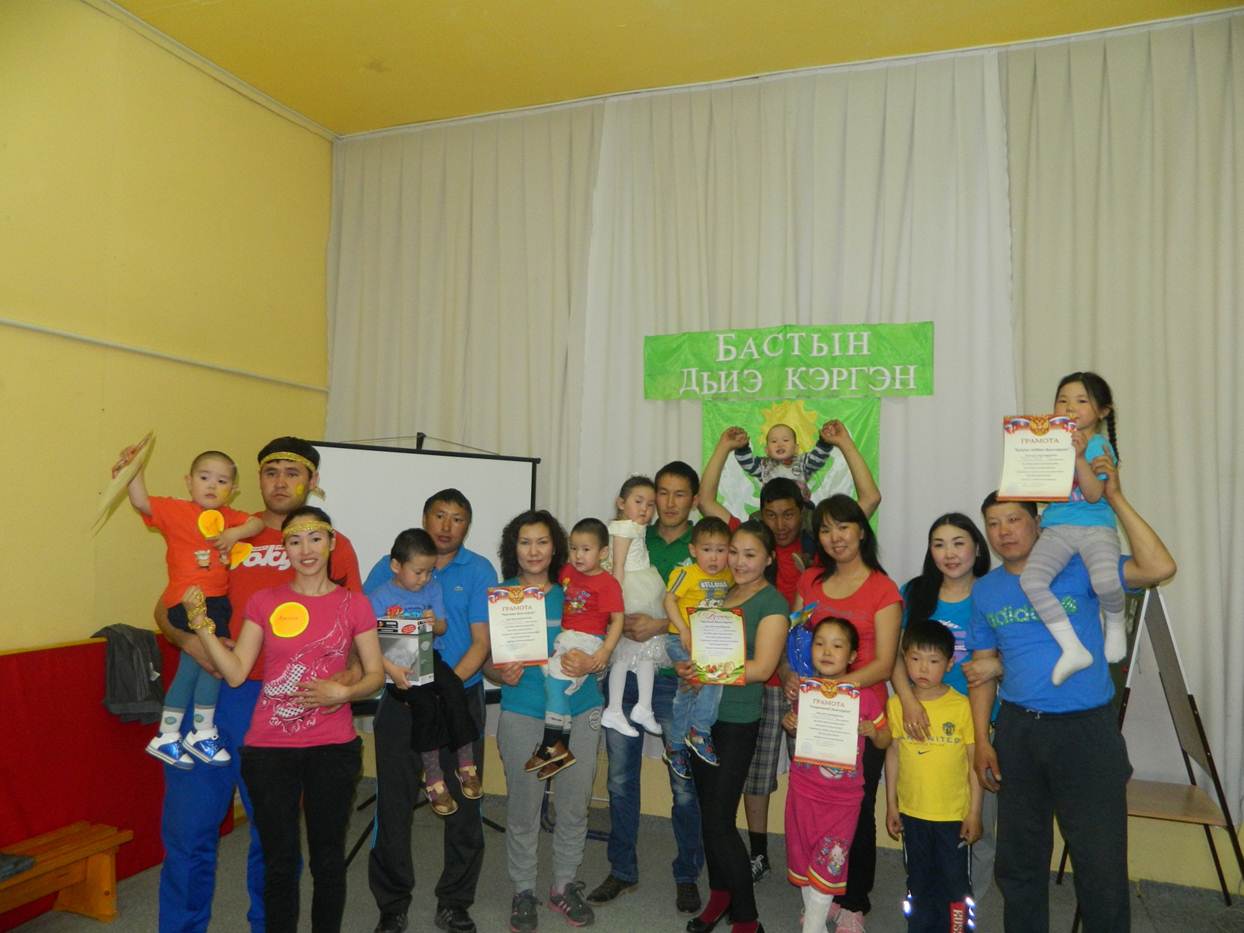 Раздел I. «Общие сведения о педагоге»Раздел I. «Общие сведения о педагоге»Раздел I. «Общие сведения о педагоге»1.1.Личные данные педагога21.2.Копия диплома об образовании31.3.Повышение квалификации, копии удостоверений41.4.Копии Почетных грамот, благодарственных писем7Раздел II. «Результаты педагогической деятельности»Раздел II. «Результаты педагогической деятельности»Раздел II. «Результаты педагогической деятельности»2.1.Представление собственного инновационного педагогического опыта92.2.Организация предметно-развивающей среды и методическое оснащение группы (учебно-методический комплекс, технические средства обучения, ИКТ, наглядно-дидактические пособия, раздаточный материал и т.д.)102.3.Реализация образовательной программы и годового плана (показатели по годовому отчёту об итогах работы за 3 года в табл.)172.4.Реализация программы индивидуальной работы с воспитанниками. Наличие и реализация индивидуального образовательного маршрута  воспитанника.182.5.Позитивная динамика (количественная) участия воспитанников в конкурсах, олимпиадах, соревнованиях. Результативность (качественная) участия детей в конкурсах, олимпиадах, соревнованиях.212.6.Динамика снижения заболеваемости детей (реальная посещаемость детей в группе ДОО, индекс здоровья, профилактическая работа педагога).252.7.Мониторинг удовлетворенности родителей (законных представителей качеством предоставляемых услуг педагога).26Раздел III. «Научно-методическая деятельность»Раздел III. «Научно-методическая деятельность»Раздел III. «Научно-методическая деятельность»3.1.Участие в научно-исследовательской, инновационной, проектной (в т.ч. в реализации социокультурных проектов) деятельности.363.2.Распространение педопыта. Наличие публикаций, включая интернет-публикации.393.3.Разработка и внедрение авторских программ, методических пособий, игр, цифровых образовательных ресурсов.403.4.Выступления на научно-практических конференциях, педчтениях, семинарах, секциях; проведение открытых НОД (непосредственно образовательной деятельности), СИД (совместной игровой деятельности), мастер – классов и др.413.5.Участие в муниципальных, региональных и федеральных профессиональных конкурсах.43Раздел IV. «Общественная деятельность»Раздел IV. «Общественная деятельность»Раздел IV. «Общественная деятельность»4.1.Общественная деятельность (работа в профкоме; экспертной комиссии; общественной организации; методических объединениях; выполнение функций наставника (результативность стажёра – подопечного) и т.д.)45ПриложенияПриложения47Ф.И.О.Собакина Анастасия ДмитриевнаДата рождения10 сентября 1966 гМесто рожденияС. Михайловка Амгинского районаМесто работыМБДОУ ЦРР-д/с "Чуораанчык" с. ЧурапчаДолжностьВоспитательОбразованиеСреднее специальное, ВПУ 1985гОбразованиеВысшее, ЧГИФКиС 2008 гСпециальностьУчитель начальных классовУчитель физкультурыТрудовой стаж31 годПедагогический стаж31 годСтаж работы в данном ОУ13летКвалификационная категорияВысшая, 2011 г.	 Семейное положениеЗамужем, 2 детейМесто жительствас.Чурапча, ул. Спортивная, 20, кв 3Контактные телефоны:Мобильный 89142874623Рабочий 43-172ГодНаименование курсаМесто проведения2012 г.Фундаментальный курс по теме "Технология педагогического проектирования в условиях введения ФГТ"г. Якутск6-11 апреля2013 г.Фундаментальный курс «Механизмы согласования и интеграции потребностей в условиях ДО в муниципальных системах» г.Якутск24 ноября-1 декабря2014Проблемный курс по теме "ФГОС ДО: введение и реализация в условиях пилотных ДОУ"г. Якутск13-21 января2014 г.Семинар по теме "Введение ФГОС дошкольного образования в практику работы дошкольных организаций"г. Якутск20-21августа2014 г.Обучающий семинар "Создание информационно-образовательной среды дошкольного учреждения современными средствами обчения"г. Якутск16 апреля2014 г. Проблемный курс по теме «Интерактивная доска в учебном процессе» 72.г.Якутск8-13 декабря2015 г.Проблемный курс по теме "Система Марии Монтессори"г. Якутск2016 г.Авторские курсы  Н.М .Крыловой по научно-методической системе воспитания дошкольников  "Детский сад-дом радости" "Обновление содержания дошкольного образования в условиях введения ФГОС ДО на примере ПООП ДО "Детский сад-Дом радости"Г Санкт-Петербург10-21 марта2016 г.Стажировка по теме "Использование МКФ для работы с детьми с ОВЗ. Диагностика и коррекционная работа"С. Чурапча20 мая№НаградыДата1Отличник образования РС2011г.2Почетная грамота постоянного комитета Государственного собрания (Ил Тумэн) РС2014 г3Нагрудной знак "За вклад в развитие физической культуры и спорта в учебном округе "Заречье"2014 г4Почетная грамота общественной организации "Матери России"2015 г5Почетная грамота Главы муниципального образования "Чурапчинский наслег"2016 гОбразовательные областиУровни овладения необходимыми навыками и умениямиУровни овладения необходимыми навыками и умениямиУровни овладения необходимыми навыками и умениямиОбразовательные области2013-20142014-20152015-2016Познавательное развитие76,582,689,8Речевое развитие72,984,192,7Физическое развитие76,289,590,6Художественное творчество82,980,388,5Музыка 77,279,889,1Итого:77,1%83,2%90,1%Интегративные качестваУровни развитияУровни развитияУровни развитияИнтегративные качества2013-20142014-20152015-2016Физическое развитие77,780,686,4Любознательность, активность74,578,484,6Эмоциональность, отзывчивость83,784,386,4Овладение средствами общения и способами взаимодействия со взрослыми85,286,288,3Способность управлять своим поведением и планировать действия79,482,185,9Способность решать интеллектуальные и личностные задачи83,785,487,2Представления о себе, семье, обществе, государстве, мире и природе77,778,483,8Овладение предпосылками учебной деятельности83,786,288,3Итого:80,7%82,7%86,3%ГодНазвание мероприятияФ.И.ребенкаПримечание2012г.2014г2015г.2016г.Всероссийский пластилиновый конкурс "Уши, ноги и хвосты"Улусный фестиваль-конкурс мод "Лазурь2012"Республиканский конкурс детского творчества, посвященное 120-летию императорского российского пожарного обществаРеспубликанский турнир по шашкам "Юные таланты"Улусный конкурс художественного чтения "Чобуо чооруостар"  Международный дистанционный конкурс творческих работ "Зимушка-зима" 2015г.Международный дистанционный конкурс творческих работ "Веселый снеговик" 2015г.Всероссийский конкурс "Медалинград",   номинация "Актерское мастерство" 2015г.Республиканский турнир по шашкам "Юные таланты"Улусный конкурс художественного чтения "Чобуо чооруостар"Республиканская олимпиада дошкольников "Тиин мэйии. Белочка"Улусный конкурс художественного чтения "Чобуо чооруостар" Улусный конкурс "Тыл хоЬуун" 2016г.Улусная военно-спортивная игра "Мохсогол": строевой смотр - 1 место, эстафета - 2 место, победители в номинации "Лучшая форма", Колодезников Анатолий - лучший командир     Улусный конкурс "Кемус ыллыктар", Республиканский телевизионный  конкурс "Полярная звезда"Улусная конференция для дошкольников «Чэмчуук саас аа5ыылара»1  Республиканский фестиваль-конкурс "Мамонтенок KIDS-2016"Аржаков АрылханВоспитанникиПермякова ЮлияНикитин СеняТолстоухова ОляАбрамова ДайаанаПетрова ВиолеттаУшницкий АйсенОконешникова ЖаннаФилиппова ДайаанаТолстоухова ОляВарламова НейнаДьяконова АйзараКоллективное чтениеСтепанова ДианаТолстоухова ОляАртем ПавловКолодезников АнатолийФилиппова ДайаанаКолодезников АнатолийАржакова ДалаанаВоспитанники цирковой студииЛауреат 3 степениДипломанты 2 степениСертификат4 местоЛауреат1 степениЛауреатЛауреатЛауреатЛауреатЛауреат2 победитель4 место5 местоГран присертификатГран приЛауреат 1 степениПобедителиГран приЛауреат 2 степениДипломантСертификатЛауреат 3 степениГруппа здоровья2013-20142014-20152015-2016I (здоровые дети)7,14%6,89%32,14% II (дети с морфофункциональными заболеваниями)85,72%86,2%60,71% III (дети с хроническими заболеваниями)7,14%6,89% 7,14%IV-V (дети-инвалиды)0%0%0%2013-20142014-20152015-2016Всего воспитанников282928Заболеваемость в детоднях на 1 ребенка8542013-20142014-20152015-2016Всего воспитанников282928Дети с основной характеристикой100%100% 100% Дети с дефицитом веса3,5%3,4%3,5%Дети с избытком веса3,5%3,4 %3,5% Дети низкого роста7,1%3,4%3,5% «да»«нет»«не всегда»1. Внимателен к детям и родителям27--2. Доброжелателен в общении с родителями27--3. Старается помочь решить проблемы семейного воспитания2524. Читает лекции по вопросам воспитания для родителей27--5. Организует совместные дела и отдых детей и родителей27--6. Посещает семьи•с целью изучения условий жизни детей •с целью изучения морального климата семьи •консультации для родителей 23137. Помогает правильно решить проблему развития интересов детей27--ГодЭтапы инновационной деятельности2003Статус  УЭП по теме: «Формирование здоровья ребенка средствами физической культуры в свете непрерывного образования «детсад-школа-вуз».2005 Статус ФЭП по теме «Воспитание «чемпиона своей судьбы» в условиях детского сада здоровья (использование педагогических идей и традиций Д.П.Коркина в духовно-физическом оздоровлении дошкольников)» 2006 Статус РЭП по теме ««Чемпион своей судьбы» (Педагогическое обеспечение интеграции детского сада и школы по интеллектуальному и физическому развитию детей)».2010Пилотная площадка по реализации проекта Всемирного банка «Качество дошкольного образования в Республике Саха (Якутия)»2012Стажировочная площадка ФИРО по теме «Развитие вариативных форм и моделей дошкольного образования» 2013Экспериментальная площадка РАО по теме «Развитие социальной компетентности дошкольников в условиях физкультурно-оздоровительной деятельности в малокомплектных дошкольных учреждениях».2013Пилотное ДОУ РС (Я), реализующее требования ФГОС ДО2014Пилотное ДОУ по реализации проекта "Методика исследования по международной шкале ECERS" Всемирного банка, МО РС (Я), АОУ РС (Я) "ИРОиПК"2015Региональная стажировочная площадка "Распространение моделей развития системы психолого-педагогического и медико-социального сопровождения воспитанников"ГодТемаГде распространеноПримечание2012Математика для дошкольниковАссоциация творческих педагогов России. Всероссийский интернет-конкурс педагогического творчества.Публикация материала.2013Научно-методическая работа "Методика исполнения национального танца в дошкольном образовательном учреждении"2 Международная ярмарка образовательных технологий "Образовательный потенциал"Публикация материала.Годы Тема выступленияГде распространеноФорма проведения2011-2012 гЦОР "Математика для дошкольников"ЦОР "Все профессии важны"Улусный конкурс разработок ЦОРГран При2011гЦОР "Дьиктилээх хонуу"Улусный конкурс разработок ЦОР3 место2012гАвторская работа "Роль шашечного кружка для интеллектуальной подготовки дошкольников"Всероссийский конкурс педагогического мастерства "Профи"Призер 1 степени2014гЦОР "Тест "Профессии"Конкурс разработок цифровых образовательных ресурсов среди педагогов Чурапчинского улуса.Сертификат участникаГодыНазвание ТемаПримечание2012Саха тылын оскуолага уерэтии сагаламмыта 90 сылыгар аналлаах республиканскай научнай-практическай кэмпириэнсийэОлонхо педагогиката: иитии-уерэтии соруктара"сертификат2013Всероссийская НПК «Перспективы развития физкультурного образования в регионах РФ» сертификат2013Всероссийская НПК, посвященная 85-летию научно-практического журнала "Дошкольное воспитание""Качество дошкольного образования: интеграция науки и практики"сертификат2016Всероссийская НПК"Организация физкультурно-спортивной работы по месту жительства: проблемы и пути их решения"сертификат2013Республиканские курсы«Модель организации деятельности центра игровой поддержки ребенка «Биьикчээн»».Сертификат о распространении опыта2014Улусные педагогические чтения работников дошкольного образования."Формирование познавательной активности дошкольников посредством игры в шашки"Сертификат о распространении опыта2015Республиканская педагогическая ярмарка "Сельская школа. Образовательная марка"" Инновационные дидактические игрушки для развития логического мышления дошкольников"Сертификат о распространении опыта 2016Улусный методический практикум для молодых педагогов ДОУ "Образовательные технологии в ДОУ"Рабочая программа подготовительной группы общеобразовательной направленностиСвидетельство о распространении опыта2016Улусный семинар "Предупреждение и профилактика детского дорожно-транспортного травматизма в ДОУ"Игра-развлечение "Зеленый огонек"Сертификат о распространении опытаГодКонкурсПримечание2011Onlain-олимпиада по ИКТ среди педагогов Чурапчинского улуса1 место2011Улусный конкурс  разработок ЦОР среди педагоговГран При2012Всероссийский интернет-конкурс педагогического творчества. Номинация "Педагогические идеи и технологииДиплом2013Всероссийский конкурс педагогического мастерства "Профи", конкурсный тур "Мастер своего дела"Диплом 1 степени2014Улусные педагогические чтения среди педагогов ДОУДиплом 2 степени2014Конкурс разработок ЦОР среди педагогов Чурапчинского улусаСертификат2016Всероссийская олимпиада "Подари знание". Олимпиада "ФГОС дошкольного образованияДиплом за 2 место